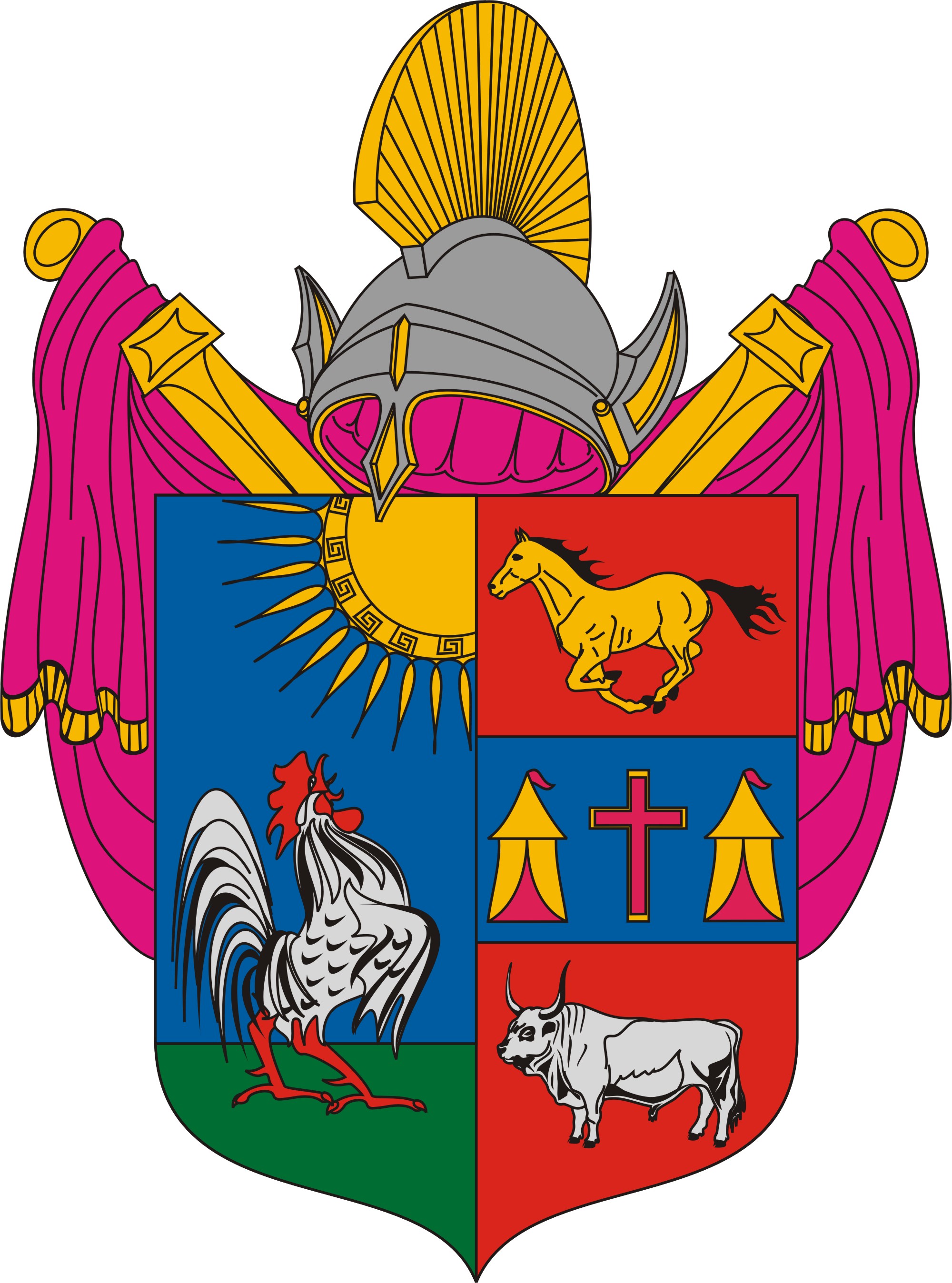 Fenntartható Fejlődés Helyi Programjának 1. felülvizsgálata, ÜllésElfogadtaÜllés Nagyközségi ÖnkormányzatKépviselőtestülete206/2015.(XII.15.)önkormányzati határozatával.Ü l  l é s, 2015. december 15.Nagy Attila Gyula polgármester s.k.Fenntartható Fejlődés Helyi Programjának 2. felülvizsgálata, ÜllésElfogadtaÜllés Nagyközségi ÖnkormányzatKépviselőtestülete…/2017.(XI.21.)önkormányzati határozatával.Ü l  l é s, 2017. november 21.Nagy Attila Gyula polgármester TARTALOMJEGYZÉKI. ELŐSZÓ	31.1. A Local Agenda 21 program	41.2. A helyi önkormányzat szerepe a folyamatban	6II. HELYZETELEMZÉS	92.1 Az érintett földrajzi terület elhelyezkedése, lehatárolása	92.2 Üllés természeti, társadalmi, gazdasági környezete	112.2.1. Természeti adottságok	112.2.1.1. Levegő	112.2.1.2. Víz	112.2.1.3. Éghajlati sajátosságok	142.2.1.4. Földtan, talajadottságok	162.2.1.5. Élővilág és természetvédelem	162.2.2. Társadalmi környezet felülvizsgálata	182.2.2.1. Népesség, demográfiai trendek, társadalom összetétele	18III. HELYZETÉRTÉKELÉS	323.1. A kérdőívek kiértékelése, eredmények összehasonlítása	323.2. A kérdőívek felülvizsgálatának összefoglaló értékelése	593.3. SWOT analízis	61IV. STRATÉGIA FELÜLVIZSGÁLATA	68V. MEGVALÓSÍTÁS FELÜLVIZSGÁLATA	725.1. Társadalmi pillér	725.2. Környezeti pillér	815.3. Gazdasági pillér	85VI. MONITORING FELÜLVIZSGÁLATA	886.1 Cselekvési terv	896.2 Indikátorok	896.3 Kommunikáció	103Források	104Mellékletek	104 „A fenntartható fejlődés a társadalmi haladás - méltányos életkörülmények, szociális jólét - elérése, megtartása érdekében a gazdasági fejlődés biztosítását és a környezeti feltételek megőrzését jelenti. A méltányos életkörülmények, a megfelelő életminőség, jólét biztosítását kifejező célkitűzés mindenkire - a jövő nemzedékekre is - vonatkozik. A fenntartható fejlődés tehát elismeri éps céljának tekinti az egymást követő nemzedékek megfelelő életminőséghez való egyenlő jogának biztosítását, s az ezzel összefüggésben álló kötelességek teljesítését.”Magyar UNESCO BizottságELŐSZÓÜllés Nagyközségi Önkormányzat megbízásából első ízben 2011-ben készítette el a település Local Agenda 21 Környezeti Fenntarthatósági Programját az ENV-INFO Kft. Az Önkormányzat vezetői tevékenységük során az elmúlt 3 évben figyelembe vették a kapott eredményeket, s intézkedésük sikerességét és hatásait a korábbi LA21 dokumentum jelen felülvizsgálata hivatott bemutatni.Az ENV-INFO Kft. a program elkészítésére vonatkozó útmutatók alapján 2011-ben kérdőívet készített, melynek kiértékelése alapján a település különböző jellemzőiről kaphattunk részletes képet. Ezen adatok érintették a település környezetvédelmi, társadalmi és gazdasági jellemzőit, csakúgy, mint a települési lakosok Üllésről alkotott véleményét. A kérdőívek segítségével lehetőségünk nyílt olyan,  hosszú távú fenntarthatósági célokat megfogalmazni, melyek elsődleges célja elősegíteni Üllés település gazdasági, környezeti és társadalmi jellemzőinek pozitív irányba való fejlődését, a település fenntartható fejlődését. A Local Agenda 21 felülvizsgálatakor – az összehasonlíthatóság érdekében – ismét a korábbi kérdőív került ki a lakossághoz, így pontos képet kaphatunk az elmúlt időszakban a település megítélésében bekövetkezett változásokról.Üllés Nagyközség Local Agenda 21 Tervének szerkezeteHelyzetfelmérés, auditálás:Helyzetelemzés (Üllés település és a Local Agenda 21 Környezeti Fenntarthatósági Terv - LA21 program bemutatása, tekintettel a természeti, környezeti, földrajzi, történeti, infrastrukturális, társadalmi, valamint gazdasági jellemzőkre egyaránt.)Helyzetértékelés (A településen adatgyűjtés céljából kitöltetett kérdőívek vizsgálata, a kapott adatok értékelése, SWOT analízis és táblázatok, diagramok elkészítése a kapott adatok alapján.)Stratégiai akciótervezés:Stratégia készítése (Jelen rész vonatkozik a települési fenntarthatósági célok konkrétumainak vizsgálatára, mivel a kapott adatok alapján sikerrel fogalmazódtak meg a fejlesztési prioritások, és kialakulhatott azok sorrendisége. E tények ismeretében a várható hatások átfogó vizsgálata is megtörtént. Munkánk során egyeztetéseket végeztünk a települési önkormányzattal annak feltárására, hogy az egyes területeken milyen, a települési elképzelésekkel összhangban álló prioritások, majd programok elkészítésére kerülhet sor.) Megvalósítás és monitoring:Megvalósítás (Megtörtént a fenntartható fejlődés céljaival és alappilléreivel összhangban lévő, a települési célok megvalósítására irányuló programok és alprogramok elkészítése.)  Monitoring (A terv szerkezetileg végső eleme, melyben a fenti folyamatok során meghatározott fejlesztések alapján további 20 év időtartamra jelölünk ki célokat és indikátorokat.)Értékelés (audit) és visszacsatolás:Értékelés (Az előrehaladás és teljesítmény hagyományos értékelése, majd a szolgáltatók és felhasználók tájékoztatása az eredményekről. A konzultáció, felülvizsgálat, tervezési folyamat megismétlése meghatározott időközönként.) A Local Agenda 21 programA "fenntarthatóság" vagy a "fenntartható fejlődés" kifejezés a nyolcvanas évek elején jelent meg a nemzetközi szakirodalomban. Mi a fenntartható fejlődés? Az emberiség, az egyes emberek és társadalmak közvetlenül vagy a gazdaság révén szükségleteik kielégítése érdekében természetes környezetükből veszik el azokat a javakat, amelyeket a földi rendszer létezése óta felhalmozott. A fenntarthatóság biztosítása azt kívánja tőlünk, hogy a jelen és jövő generációk létfeltételeihez szükséges természeti és épített környezet minőségét, értékeit megőrizzük. Ettől a rendszertől az ember annyit és olyan körülmények között vehet el, hogy ne sértse saját létkielégítésének jövőbeli esélyeit.A fenntartható fejlődés célja mindezek értelmében az emberi társadalom fenntartása. Ebben a feladatban a környezet feltételként jelenik meg, amely azt jelenti, hogy addig a mértékig használhatjuk természetes környezetünk erőforrásait, amíg nem sértjük annak megújulási lehetőségét. A gazdaság a társadalom fenntartásának és ezen keresztül a környezet használatának eszköze. Ezt az eszközt bölcsen, a társadalom hasznára, a környezet sérelme nélkül kell használnunk. A fenntartható fejlődés lényegeOlyan fejlődési-fejlesztési folyamatok együttese, amely az életminőség hosszú távú, egyenletesen biztosítható javulását szolgálja az adott ökológiai keretek között. Ezért a természeti erőforrásokkal, a környezettel való fenntartható gazdálkodásnak együtt kell érvényesülnie a jólét elérését, megtartását elősegítő gazdasági fejlődéssel, valamint a szociális esélyegyenlőség folyamatos növelésével.Az ENSZ Környezet és Fejlődés Világbizottsága 1987-ben „Közös jövőnk'' címmel kiadott jelentésében a gazdasági növekedés olyan új korszakának lehetőségét vázolta fel, amely a fenntartható fejlődés globális megvalósítására épít, megőrzi a természeti erőforrásokat, s amely megoldás lehetne a fejlődő országok nagy részében elhatalmasodó szegénység leküzdésére is. A jelentés nagyon röviden és tömören határozta meg a fenntartható fejlődés fogalmát: "a fenntartható fejlődés olyan fejlődés, amely kielégíti a jelen szükségleteit anélkül, hogy veszélyeztetné a jövő nemzedékek esélyét arra, hogy ők is kielégíthessék szükségleteiket".1.1/1. ábra	A fenntartható fejlődés pillérei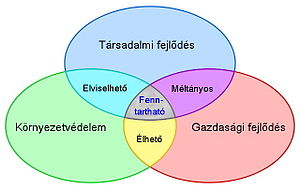 A fenntartható fejlődés három alappilléren nyugszik: a szociális (társadalmi), a gazdasági és a környezeti pilléreken és mindhármat együttesen, kölcsönhatásaik figyelembevételével mérlegelni kell a különböző fejlesztési stratégiák, programok kidolgozása során, illetve a konkrét intézkedésekben, cselekvésekben. A fenntartható fejlődés, mint általános stratégiai cél "bevonult" a nemzetközi konferenciák, szervezetek dokumentumaiba és a nemzeti kormányok cselekvési programjaiba.A fejlődés alapvető célja tehát a szociális jólét, a méltányos életfeltételek lehetőségének biztosítása mindenki és egyaránt a jelenlegi és a jövőbeli nemzedékek számára, ami csak úgy lehetséges, ha közben fenntartható módon hasznosítjuk a természeti erőforrásokat, elkerüljük a káros hatásokat, s különösen a környezet állapotában bekövetkező visszafordíthatatlan változásokat.
A Világ Tudományos Akadémiáinak Nyilatkozata megfogalmazásában: "A fenntarthatóság az emberiség jelen szükségleteinek kielégítése, a környezet és a természeti erőforrások jövő generációk számára történő megőrzésével egyidejűleg."A Local Agenda 21 meghatározása és kapcsolódása a fenntartható fejlődéshez:A Bizottság a fenntartható fejlődés stratégiáját meghatározó alapelvekről szóló, 2005-ben született deklarációja szerint az Unió elkötelezett a fenntartható fejlődés mellett, amely minden politikáját és cselekedetét meghatározza. Az Unió megújított Fenntartható Fejlődés Stratégiájának jóváhagyása a 2006. júniusi Európai Tanács napirendjén szerepelt. 1992-ben Rio de Janeiróban rendezett ENSZ Környezet és Fejlődés Konferencián elfogadott „Local Agenda 21” program („LA 21”) értékelése kapcsán fogalmazódott meg a fenntartható fejlődés helyi, lokális programja. Ezzel a modellel a cél az, hogy elveket (vezérfonalat) fogalmazzon meg a helyi önkormányzat(ok), valamint a helyi lakosok, közösségek számára a fenntarthatóság tennivalóinak, helyi programjának kidolgozása, megvalósítása érdekében. A „LA 21” program az általános érvényű fenntartható fejlődés konkrét, gyakorlati megvalósítását a helyi adottságok, érdekek alapján, az önkormányzat és a helyi lakosok, közösségek széleskörű együtt munkálkodásával javasolja folytatni. Az alapfeladat itt a helyi hatáskörben befolyásolható fejlődés (beruházások, fejlesztések, felújítások, intézkedések, szabályozás stb.) olyan irányú alakítása, amely mind jobban előtérbe helyezi „a helybeni” életminőség, környezeti állapot javítását, valamint a helyi erőforrások - talaj, vízkészlet, energia, emberi- és jövedelemtermelő erőforrások stb.- tartamos, azaz nem kimerítő kiaknázását. További fontos elvárás, hogy valamennyi nem helyi erőforrásra támaszkodó, de helyi felhasználásban szerepet játszó beruházó-fejlesztő, termelő-szolgáltató- és fogyasztó törekedjen a fenntarthatóságot figyelembe vevő megoldások, eljárások igénybe vételére, szokások kialakítására. Ennek megvalósíthatóságát a megfelelő politikai akarat megléte és helyi társadalmi-közösségi kultúra jellege együttesen szabja meg és egy racionális tervezési folyamat útján kimunkált stratégia foglalja rendezett keretbe.  A helyi önkormányzat szerepe a folyamatbanA Üllés Nagyközség Local Agenda 21 Környezeti Fenntarthatósági Terv elkészítése során kiemelt, alapvető jelentőséggel bírt a készítők és a helyi önkormányzat közötti jó együttműködés. Az önkormányzat az adatok biztosításán túl teret adott a lakosság különböző csoportjaik között végzett felmérésünknek, mely jelen dokumentum szerves részét képezi, és jelentősen befolyásolta végkövetkeztetéseinket. Üllés Nagyközség Önkormányzata a folyamatos fejlődés érdekében igen jelentős pályázati munkában vesz részt. Ennek eredményét az elmúlt évek szerteágazó területre kiterjedő fejlesztései mutatják. A település az elmúlt években a következő pályázati forrásokra nyújtott be támogatási igényt: Új Széchenyi Terv forrásaira- a Gazdaságfejlesztési Operatív Program (GOP), a Környezeti és Energetikai Operatív Program (KEOP), a Társadalmi Megújulás Operatív Program (TÁMOP), a Társadalmi infrastruktúra Operatív Program (TIOP), a Dél-alföldi Operatív Program (DAOP), az Európai Mezőgazdasági és Vidékfejlesztési Alap (EMVA). A Nagyközség pályázati források felhasználásával az elmúlt években az alábbi fejlesztéseket valósította meg: 1.2/1. táblázat (Forrás: Önkormányzati adatszolgáltatás)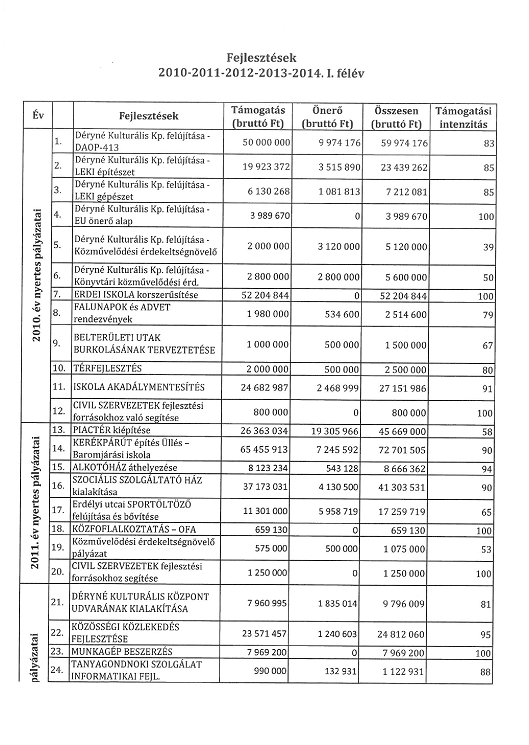 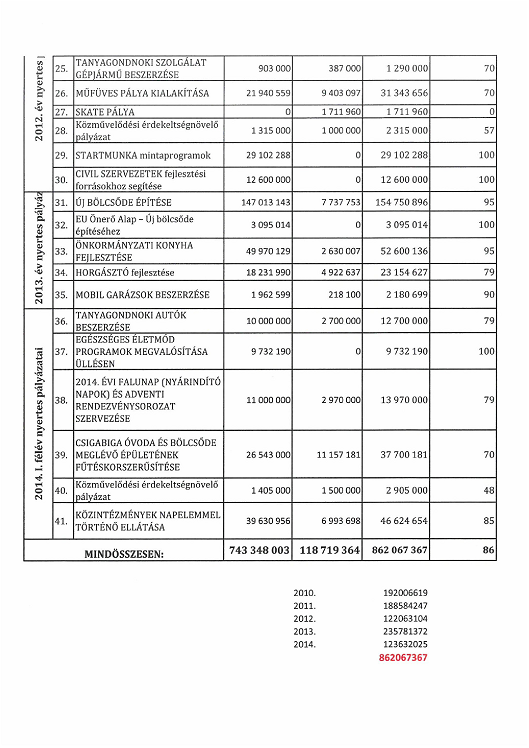 HELYZETELEMZÉS2.1 Az érintett földrajzi terület elhelyezkedése, lehatárolásaÜllés a Dél-Alföldön, Csongrád megyében,  Szegedtől 26 km-re helyezkedik el. A nagyközséget Forráskút, Zsombó, Zákányszék, Ruzsa és Pusztamérges határolja. A település az 5408-as országút mentén helyezkedik el. Kiskundorozsmától való különválásától - 1948-tól 1949 májusáig az Árpádközpont nevet viselte, ettől kezdve viseli a mai községnevet.  2.1./1. táblázat  	A program céltelepülése Forrás: KSH Helységnévtár, 2014. 01.01. adatA település területe 4988 ha, melyből  belterület, 4777 külterület,  zártkert. A helyi lakosság száma 3022 fő, melynek megközelítően a harmada a külterületi szétszórt tanyákon, döntően Árpáddűlő, Kossuthdűlő, Petőfidűlő, Rózsadűlő területén él (786 fő = 26%). A belterületi lakások száma 991, külterületi lakások száma 477 db.2.1 /1. ábra  	A település elhelyezkedése a környező településekhez viszonyítva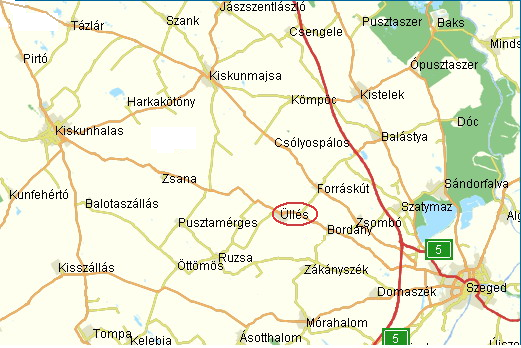 Forrás: Topolisz, 2011.A nagyközség népessége az elmúlt tíz évben 5%-al (159 fő) csökkent.2.1/2. ábra	Üllés közigazgatási területe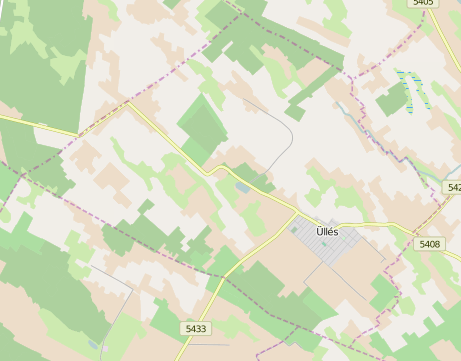 Forrás: KÖRINFOÜllésen a lakóházak száma 1473 db1, melyek a tíz évvel korábbi adatokhoz képest (1476 db) gyakorlatilag stagnálást jelent. A lakóházak 68%-a található belterületen, egyharmada van külterületen.  A nyilvántartott álláskeresők száma 122 fő (KSH Helységnévtár 2014.01.01.), mely 36%-al alacsonyabb a 2010. évi értéknél (173 fő).2.1/3. ábra	Üllés belterületi térképe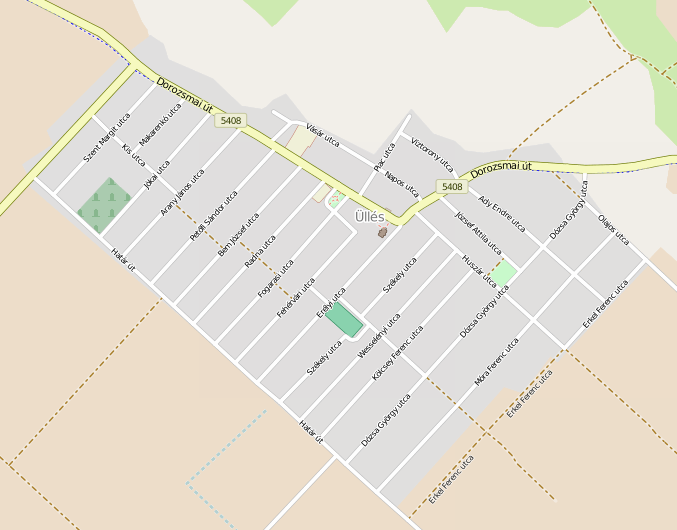 Forrás: KÖRINFO. Üllés természeti, társadalmi, gazdasági környezete 2.2.1. Természeti adottságok2.2.1.1.	LevegőÜllésről a levegőminőségi szempontokat vizsgálva elmondható, hogy országos viszonylatban a kedvező helyzetű települések közé sorolható, hiszen a település területén nem található nagyobb káros anyag kibocsátó ipari komplexum. A legnagyobb terhelőnek a közlekedésből származó kibocsátásokat tekinthetjük. Ennek hatásterületén a nitrogén-oxidok, a szén-monoxid, az illékony szerves anyagok (VOC), valamint a szálló por koncentrációk esetenként megnövekedhetnek. Üllés nem szerepel az Országos Légszennyezettségi Mérőszolgálat automatikus mérőhálózatában, a településhez legközelebbi mérőpontok Kecskemét, ill. Szeged városok területén találhatók. A településen a fő szennyező forrást az 5408 sz. főút jelenti. A környező területeken a nitrogén-oxidok, kén-dioxidok, és a szálló por mennyisége a forgalomtól és a meteorológiai viszonyoktól függően megnövekedik. Az éves adatok függvényében elmondható, hogy a levegő ülepedő por és egyéb káros anyagainak koncentrációja a határértéket meghaladó értékeket csak ritkán és rövid időszakokban vesz fel. A térségben a légszennyező anyagok kibocsátása az utóbbi két évtizedben folyamatosan és tartósan csökkent, azonban problémát jelent a külterületi burkolatlan utak magas aránya, ami jelentős porterhelést idéz elő. Az intézmények mindegyike gázfogyasztásra állt át. A gázfűtésből származó légszennyező anyagok kibocsátása nem mérvadó. Az utóbbi években egyre jelentősebbé vált a lakosság körében a fosszilis tüzelőanyagok használata, mely elsősorban a téli időszakban okoz a levegő minőségében romlást.2.2.1.2. VízFelszíni vízA község a Dorozsma-Majsai-Homohát része, vízföldtanilag a Tisza folyó jobb parti vízgyűjtőjéhez tartozik. A kistáj területéről a Tiszához ÉNy-DK-i irányban egymással párhuzamosan számos csatorna vezeti le az időszakos belvizeket, a nevezetesebbek: Dong-ér jobb oldali vízgyűjtője, Fehértó-Majsai-főcsatorna, Dorozsma-Majsai-főcsatorna, Domaszéki-főcsatorna, Sziksóstói-Paphalmi-főcsatorna, és a Köröséri-főcsatorna hazai részének a bal parti része. A terület általában véve száraz, vízhiányos terület, azonban a 2010. évben lehullott kb. 900 ml csapadék következtében nagy kiterjedésű belvizes területek alakultak ki.Az Európai Unióban a 2000/60/EK számú irányelv a vízvédelmi politika terén a közösségi fellépés kereteinek meghatározásáról szól, és a hétköznapi gyakorlatban Víz Keretirányelv (rövidítve VKI) néven vált közismertté. A VKI szerint a vízgyűjtőkerület képezi a tervezés alapját. A vízgyűjtő-gazdálkodás egyes szabályairól szóló 221/2004. (VII. 21.) Korm. rendelet alapján Üllés a 2-20 jelű Alsó-Tisza jobb part alegységbe tartozik.2.2/1. ábra Vízgyűjtő tervezési alegységek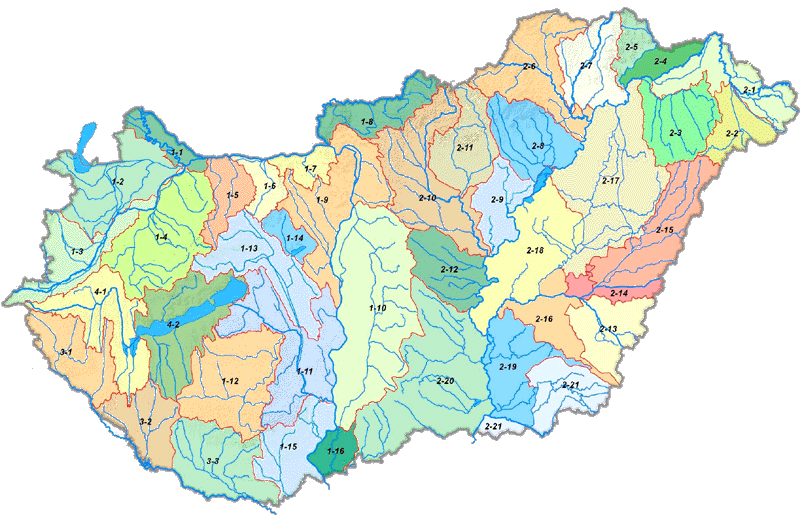 Az Üllés közelében lévő mesterséges felszíni vízfolyások ökológiai állapota, potenciálja a VKI besorolása szerint nem éri el a jó állapotot. A 240/2000. (XII.23.) „A települési szennyvíztisztítás szempontjából érzékeny felszíni vizek és vízgyűjtőterületük kijelöléséről” szóló kormányrendelet alapján Üllés területe nem tartozik az érzékeny felszíni vizek vízgyűjtőterületei közé.Üllés nem szerepel a „települések ár- és belvíz veszélyeztetettségi alapon történő besorolásáról” szóló 18/2003. (XII. 9.) KvVM-BM együttes rendeletben a veszélyeztetett települések között.Üllés területe a Vásárhelyi-terv keretében megvalósuló árvízi tározók területét nem érinti.Felszín alatti víz A talajvíz a kistáj nagyobb részén 2 m-nél magasabban található, jelenleg 1 m-en belül van. Kémiai jellege főleg kalcium-magnézium-hidrogénkarbonátos. A kistáj déli felén a keménység 25 nk° felett van, a szulfáttartalom 60-300 mg/l között ingadozik.A rétegvíz mennyisége meghaladja az 1 l/s.km2-t. A nagyszámú artézi kút mélysége szélsőségesen változó, de általában nagyobb mélységből jelentős vízhozamokat nyernek.Termálvíz kitermelése is folyik a község területén, 1.500 -  körüli mélységben jelenlévő felső pannon hévíztároló réteg megcsapolásával (Ü-8 és Ü-ÉNY-3 sz. kutak).Üllésen a Kőolajkutató Vállalat fúrásai közben termálvizet talált. Az ÉNY-III. jelű kút meleg vizét ma állattartási telep fűtésére használják.A 27/2004. (XII.25.) KvVM rendelet „a felszín alatti víz állapota szempontjából
érzékeny területeken levő települések besorolásáról érzékeny területeken levő települések besorolása” szerint Üllés közigazgatási területe az érzékeny területek közé tartozik.2.2/2. ábra Vízgazdálkodási talajtulajdonságok Üllés területén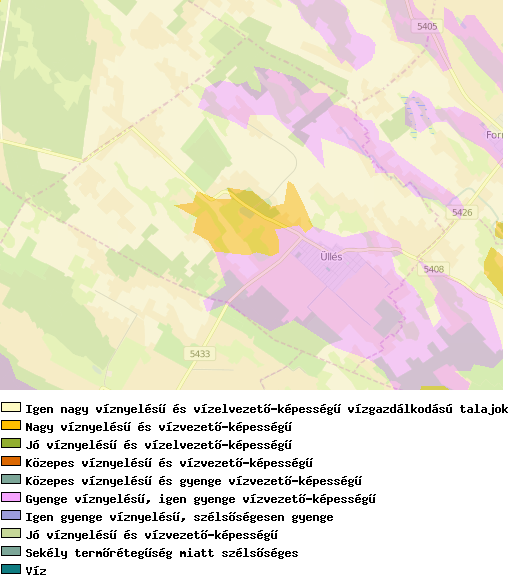 Forrás: KÖRINFOA rétegvíz mennyisége meghaladja az 1 l/s.km2-t. A nagyszámú artézi kút mélysége szélsőségesen változó, de általában nagyobb mélységből jelentős vízhozamokat nyernek.Települési vízellátás, ivóvízbázis, vízkezelés, víztározás, vízszétosztásÜllés nagyközség vízellátása saját vízbázisról, három ivóvíztermelő kúttal került kialakításra,  melyből  2  db  üzemelő,  1  db  üzemen  kívül  van.  A  települési  ivóvízellátó hálózat hossza 19,7 km, melyen 1 045 db ivóvízbekötés található.  Az ALFÖLDVÍZ Zrt. Jelenleg  Csongrád  megyében  56,  Békés  megyében  67, Bács-Kiskun  megyében  6  és  Hajdú-Bihar  megyében  1  település  víziközmű-szolgáltatási tevékenységét látja el, köztük Üllés nagyközségben is. Üllés részt vesz a Dél-alföldi Ivóvízminőség-javító Programban, mely biztosítja a település belterületi lakossága számára az EU normáknak megfelelő ivóvíz ellátását. 2.2/3. ábra A Dél-alföldi Ivóvízminőség-javító Program Projekt struktúra térképe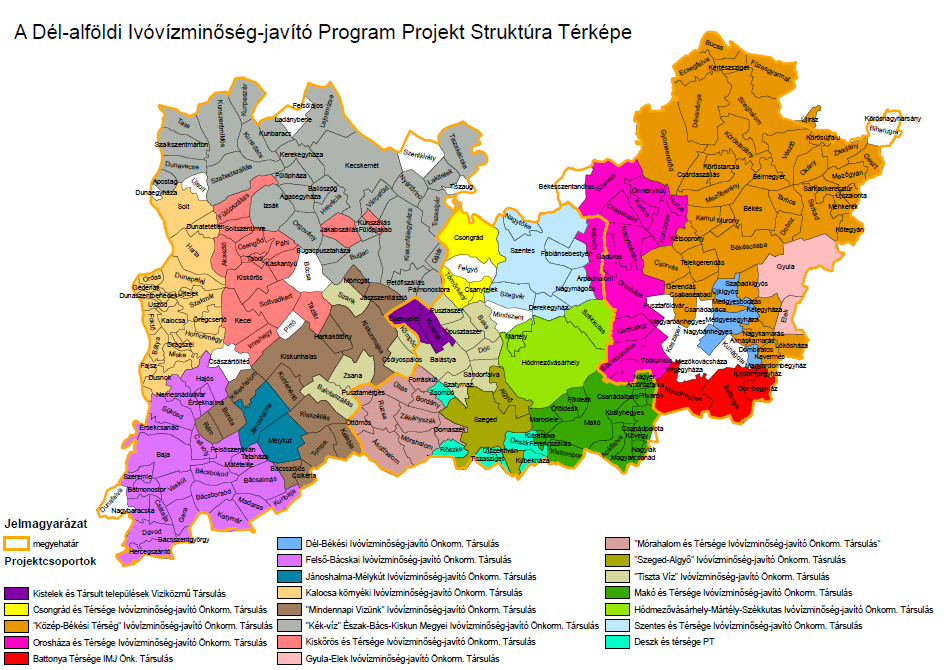 2.2.1.3. Éghajlati sajátosságokÜllés nagyközség éghajlata szélsőségesen kontinentális jellegű, melyre a forró nyár, a kemény téli fagy, valamint az egyenetlen csapadékeloszlás jellemző, amely sokszor eredményez aszályos időszakot. A téli és kora tavaszi fagyok, valamint az egyre gyakrabban megjelenő belvizek a fő megélhetési forrást biztosító kertészeti és őszibarack ültetvényeket veszélyeztetik.2.2/4. ábra Üllés éghajlata 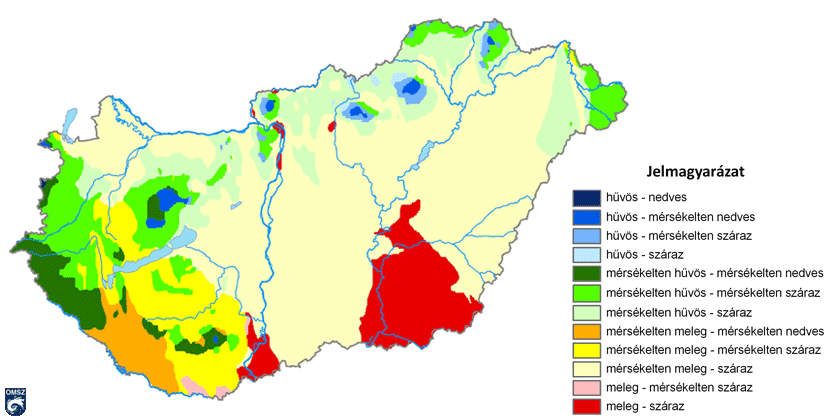 Forrás: Országos Meteorológiai SzolgálatAz uralkodó szélirány északnyugati. A tavaszi időszakban a gyakori és erős szél által kialakuló homokverés komoly károkat okoz az ültetvényekben, a defláció földutakat is rombolja.Üllés területére a száraz-meleg időjárás jellemző.Az országos átlagnál magasabb napsütéses órák száma és a középhőmérséklet egyaránt kedvez a korai zöldségtermesztésnek:Évi középhőmérséklet					10.5-10.7 ºCNapfénytartam						2080-2090 óraLegmelegebb nyári hőm.                                       	34.2-Legalacsonyabb téli hőm.                                   	-16, Évi csapadék átlaga						520-Fagyos napok száma                                               	80-90 napHótakarós napok száma                                           	30-32 napAriditási index						1,17-1,28 (száraz jelleg)Uralkodó szélirány						É, ÉNY Átlagos szélsebesség						3 m/sA homoktalajok csekély hőtároló képessége miatt a hőmérséklet napi és éves ingadozása fokozottan jelentkezik. 2.2.1.4. Földtan, talajadottságokA település területének kialakulása során egy hozzávetőleg egy km vastagságú folyóvízi üledék-réteg rakódott le, 4- vastagságú tengeri üledékes rétegre. Ezt követően a száraz, víz által elhagyott területekről a szél futóhomokot fújt ki, amely felhalmozódott a Duna-Tisza közén és az uralkodó széliránynak megfelelően ÉNY-DK irányú buckasorokba rendeződött.A felszín és felszín közeli rétegek homokból és löszből állnak, egyes mélyebb részeken homokos vályogtalaj jellemző, néhol agyagos foltokkal keveredve. A rossz vízmegtartó képesség és az alacsony humusztartalom miatt a talaj termékenysége gyenge, a műveletlen területek nagy részén a talajtípusra jellemzően állandó növénytakaró nem tud kialakulni. A talajban lévő kevés szerves anyag helyenként gyorsan ásványosodik. A termőtalajok átlagos aranykorona értéke igen alacsony, csupán 10,2 AK.2.2.1.5. Élővilág és természetvédelemÜllés közigazgatási területe a Kiskunsági Nemzeti Park Igazgatóság illetékességi területébe tartozik.NövényzetA Duna-Tisza közén elterülő nagy összefüggő homokterületek vegetációja igen változatos. A község területének felszínét homok borítja, csakúgy, mint a Duna-Tisza közti hátság többi részét, s a terület felszíne itt enyhén hullámosnak mondható.Üllés település külterülete túlnyomórészt mezőgazdasági terület, de a művelés alatt álló szántó ill. kert hasznosítású részeken kívül nagyobb, „természetközeli” állapotú rét és legelő területek, valamint kisebb-nagyobb telepített erdők is megtalálhatók. Nagyobb összefüggő erdőterületek a Rózsa-dűlőben, valamint a belterülettől nyugatra, a Petőfi-dűlő határán, ill. az igazgatási terület déli részén, a Kossuth-dűlőben találhatók. A két nagyobb területű erdő - a Rózsa- és Petőfi-dűlőben - gazdasági rendeltetésű és az Ásotthalmi Erdőgazdaság felügyelete alá tartozik. A Kossuth-dűlőben található erdősáv pedig védelmi szerepet tölt be.Állatvilág A terület rovarvilága rendkívüli gazdagságot mutat. Az utóbbi évek vizsgálatai több mint 100 kabócafajt, valamint 350 bogárfajt mutattak ki. Megtalálhatók olyan nagytermetű futóbogár fajok is, mint a ragyás futrinka, a mezei futrinka és az aranypettyes bábrabló.Kétéltűek közül fellelhetők a levelibéka, ásóbéka, kacagóbéka, zöld varangy ill. a kecskebéka is. A vizesgödrök és csatornák táján megfigyelhető hüllő fajok a vízisikló és a mocsári teknős.A terület madárvilága rendkívüli gazdagságot mutat. A nagy egyedszámú nádirigó mellett megtalálható itt a sárga- és barázda billegető, a bölömbika, a szürke- és kanalas gém is. A mocsaras területeken fészkel a bíbic, valamint a cankó. A nedves réteket határoló, magasabb fekvésű területeken él a pacsirta, fürj és a fácán. Az üllési terület leggyakoribb ragadozó madara a vörös vércse. A semlyékben ősszel és tavasszal táplálkoznak a pólingok és a darvak. A kis erdőfoltokban fészkelő madárfaj az örvösgalamb, őshonos itt a vadgerle, emellett fellelhető a balkáni gerle, a kakukk, kuvik és a szalakóta is. Romos tanyák körül él a búbos banka, a gyümölcsösök jellegzetes madara pedig a zöld küllő és a seregély. Nagy fajgazdagságban fészkelnek az énekesmadarak is. A község élővilága emlősökben is gazdag, itt él a sün, vakond, erdei- és mezei cickány mellett a mezei nyúl, számos egérfaj (güzüegér, törpe egér, pirók egér), hörcsög, mezei pocok, valamint a róka, a nyest, a görény, a menyét, a vaddisznó és az őz is. Váltóvadként gímszarvas is előfordult már.Védett természeti területekA 20/2003. (XI.27) Kt.sz. rendelet az egyes természeti értékek védetté nyilvánításáról így rendelkezik:„(1) Védetté nyilvánítja és helyi jelentőségű természetvédelmi területté jelöli ki Üllés nagyközségben az „Üllési rét” elnevezésű területből a műút öblében lévő területet.”(hrsz.:067/229; 4 ha-).Üllés igazgatási területén cca. 100 lelőhelyet és régészeti érdekeltségű területet tartanak nyilván különböző időszakokból. A kulturális örökség védelméről szóló – 2001. évi LXIV. – törvény értelmében a régészeti lelőhelyek általános védelem alatt állnak.Természetvédelmi rendszer részét a Natura 2000 és az ökológiai folyosó elemei képezik Üllés térségében. Turisztikai szempontból is jelentős területek közé tartozik a Horgásztavi tanösvény, mely Kiskunhalas irányában a Battancs-tanyánál leágazó dűlőútra letérve kezdődően, a Horgásztó környezetében került kialakításra. Hossza körülbelül 3 km, mely kényelmes, természetjáró sétával 1-1,5 óra kellemes kikapcsolódást nyújt. A tájékozódást állomásjelző táblák könnyítik, melyek a fellelhető tájbéli értékekről (pl.: szibériai nőszirom) is ismertetővel szolgálnak. Az Erdei iskola, a horgásztó és a jól megközelíthető telepített erdők természetvédelmi szempontok mellet szintén értékes turisztikai vonzerőt jelentenek.  Védett területek, épületek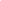 Üllés nagyközség belterületén jellegzetes építészeti formák ill. műemléki értékek nem találhatóak, tekintettel a település fiatal voltára. Ellenben a tanyavilágban a külterületen jellegzetes és szép népi-építészeti formák ill. emlékek vannak jelenleg is. A Településrendezési Terv két külterületi iskola helyi védelemben való részesítését irányozza elő:Baromjárási iskola (hrsz.: 081/18)Kara-homoki iskola (hrsz.: 048/2) Mindkét hajdani iskolaépület közösségi, rekreációs célú hasznosítása indokolt, a környező területek megfelelő gondozásával. A Baromjárási iskola felújítására a sikeresen megpályázott KEOP-3.3.0. „Az Erdei iskola infrastrukturális fejlesztés” című pályázat adott lehetőséget. A projekt célja az erdei iskola infrastrukturális fejlesztése volt, melynek hosszú távú eredménye az, hogy szélesebb körből is képes legyen az iskola fogadni a vendégeket, biztosítva ezzel hosszú távú fennmaradását is. A kül- és beltéri épületrekonstrukció során korszerűsödött az épület szennyvízkezelése, az energia ellátása (központi fűtés, pellet tüzelésű kazán, napkollektor, napelemes világítás), cserére kerültek a nyílászárók, ezáltal nem csak idény-jelleggel tud majd az intézmény vendégeket fogadni, valamint korszerűsödött a terepi foglalkozásokhoz szükséges eszközök köre. A mozgáskorlátozottak igényeit figyelembe véve az épület akadálymentesítése is megvalósult. A 64/2004 (IV.15.) „A területfejlesztés kedvezményezett térségeinek jegyzékéről” szóló Kormányrendelet szerint a Mórahalomi-kistérség a hátrányos helyzetű kistérségek közé tartozik.A 240/2006. (XI.30.) „a társadalmi-gazdasági és infrastrukturális szempontból elmaradott, illetve az országos átlagot jelentősen meghaladó munkanélküliséggel sújtott települések jegyzékéről” szóló Kormányrendelet szerint Üllés a társadalmi-gazdasági és infrastrukturális szempontból elmaradott települések közé tartozik.A 311/2007. (XI.17.) „A kedvezményezett térségek besorolásáról” szóló Korm. rendelet 2. számú melléklete alapján a Mórahalmi kistérség hátrányos helyzetű.A VÁTI által a KEOP pályázatokhoz 2007-ben készített „Területfejlesztés Szempontjából Kiemelt Térségek és Települések listája” szerint Üllés település a "Nem mondunk le senkiről" és a Tanyák alkategóriába tartozik, így területfejlesztés szempontjából (TeKTT) kiemelt térségek és települések közé tartozik.2.2.2. Társadalmi környezet felülvizsgálataNépesség, demográfiai trendek, társadalom összetételeNépességÜllés teljes igazgatási területe 4993 ha. 2.2./1. táblázat: a lakónépesség és lakások számának változása az év végén (a népszámlálás végleges adataiból továbbvezetett adat) (fő) 2004-2014. időszakban (Forrás: KSH Helységnévtár, 2014.)2.2/5. ábra lakónépesség (fő)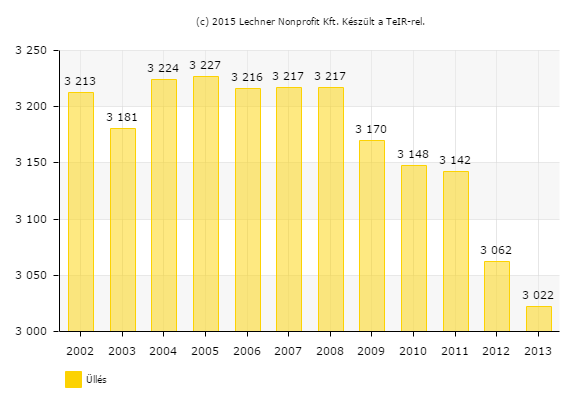 Demográfiai trendekÜllés népessége az alábbiak szerint változott:2.2./2. táblázat (Forrás: KSH Statinfo)Mint látható, a település népessége folyamatosan csökken, mely a születések/halálozások és az odavándorlások/elvándorlások kedvezőtlen arányának tudható be. A születések és halálozások aránya a nagyobb területi egységeknél kedvezőbb, a vándorlási egyenleg pedig 2009. évtől jelentősen kedvezőtlenebb értéket mutat.2.2/6. ábra A természetes szaporodás/fogyás adatainak viszonya az országos, megyei, regionális és járási adatokhoz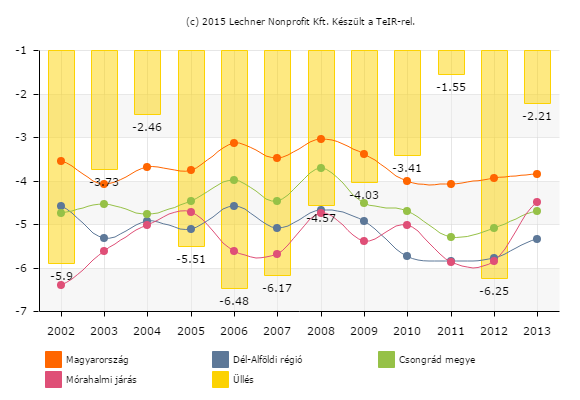 2.2/7. ábra Az odavándorlás/elvándorlás adatainak viszonya az országos, megyei, regionális és járási adatokhoz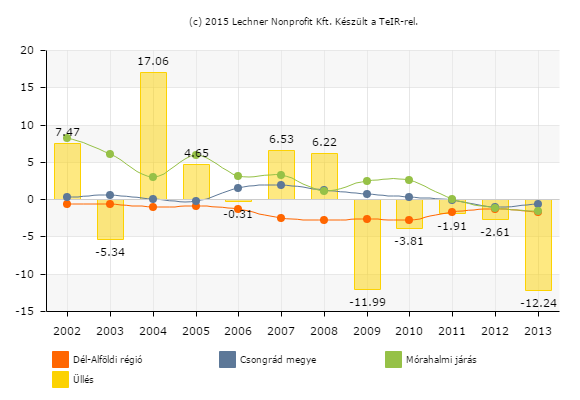 Az öregedési index, azaz a 65-x évesek és a 1-14 évesek aránya 1,4, mely az országos 1,22 –es értéknél is kedvezőtlenebb elöregedési tendenciát mutat. Társadalom összetételeA település lakosságának 90,3 %-a magyar nemzetiségű, azonban a 2011. évi népszámlálás alkalmával a népesség 9,6 %-a nem kívánta megjelölni származását. A válaszolók közül azonos arányban - 0,3% - vallotta magát roma, illetve román származásúnak, 0,6% nem hazai származást jelölt meg, míg szintén azonos arányban - 0,1%-ban -  bolgár és horvát, 0,5%-ban német és 0,2%-ban szerb  nemzetiségűnek jelölte meg magát.A lakosság vallási összetételében túlnyomórészt (70,0%-ban) a római katolikus vallás dominál, azonban a megkérdezettek 18,8%-a nem jelölte meg vallását. A válaszolók közül 8,2% nem tartozik egyik vallási közösséghez, felekezethez sem, míg 1,4%-uk egyéb közösséghez tartozik.  A református vallás hívei a lakosság 1,5%-át, a görög katolikus vallásé 0,1%-át, míg az evangélikusok a lakosság 0,1%-át teszik ki.Egészségügyi és szociális ellátásA településen élők ellátását 2-2 háziorvos és körzeti ápolónő biztosítja, emellett 1 fogorvosi körzet is működik. ”A mórahalmi Móra-Vitál Kht kihelyezett laboratóriumi telephelye segíti munkájukat”. A 2 háziorvosi körzet működéséhez szükséges tárgyi és személyi feltételek biztosítottak, a háziorvosok megfelelő szakvizsgával rendelkeznek, a munkavégzésükhöz szükséges technikai feltételek biztosítottak, mindemellett igen leterheltek. A háziorvosi ellátásban részesülő esetszám 28-29 ezer/év, a rendelésen megjelenők száma 27636 eset, a lakáson történt betegellátás pedig 1371 eset volt 2013. évben (KSH). 2.2/8. ábra A háziorvosok betegforgalma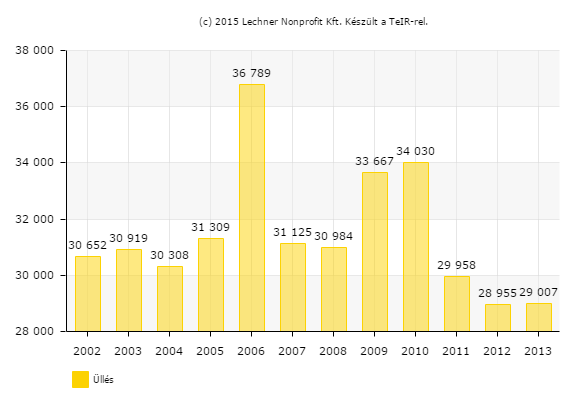 Üllés területén kettő védőnői körzet működik.A gondozottak ellátását nehezíti a külterületi gondozottak igen magas aránya, mely az összes gondozottak számának 25 %-a. A tanyák megközelítése nehézkes. Az önkormányzat 2015-ben 21. alkalommal rendezte meg az Egészségvédelmi Hetet, mely a szűrővizsgálatok széles kínálatával várta az érdeklődőket.Üllés Nagyközség Szociális Szolgáltatásfejlesztési koncepciója részletesen foglalkozik a külterületen élők ellátási kérdéseivel: „Az elmúlt 4o évben Üllésen a külterületi és belterületi lakosok aránya megfordult. Ma már a lakosok 73,3 %-a belterületen él, ahol az infrastrukturális ellátottságot magasabb szinten lehet biztosítani. Jelenleg külterületen az összlakosság 26,7 %-a él, ahonnét a belterületen lévő infrastrukturális szolgáltatások nehezen érhetők el. A csökkenés mértéke lassul a jövőben, feltételezhető, hogy 22-25 % között fog beállni. A szociális ellátások tervezése során kiemelt figyelmet érdemel a külterületi népesség, mivel átlagos életminősége, lakhatási színvonala, egészségi állapota, foglalkoztatottsága, iskolázottsága fokozottan igényli azt.”Gazdasági aktivitás, foglalkoztatottságA 105/2015 (IV. 23.) Korm. rendelet szerint Üllés nagyközség nem tartozik a társadalmi, gazdasági és infrastrukturális szempontból kedvezményezett, valamint a jelentős munkanélküliséggel sújtott települések körébe.  2.2./9. ábra Regisztrált munkanélküliek száma (fő)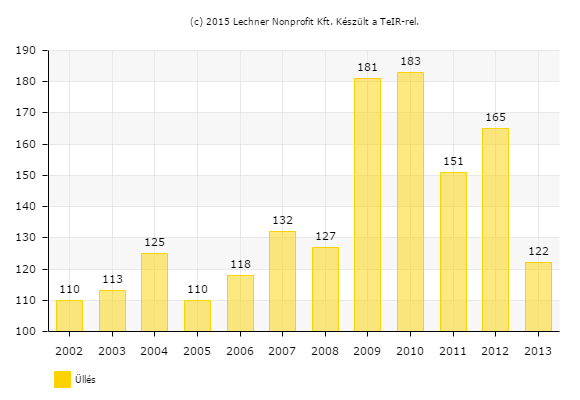 A településen regisztrált munkanélküliek száma 2009-2012. években jelentősen meghaladta a korábbi évek adatait, mely problémát a jövőbeni fejlesztési irányok kijelölésekor figyelembe kell venni.2.2/10. ábra Pályakezdő munkanélküliek aránya (%)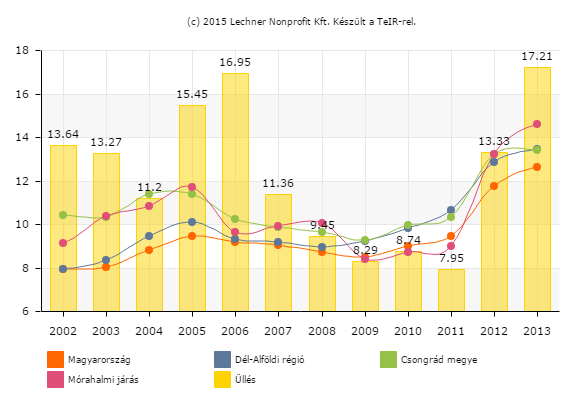 A településen a regisztrált munkanélküliek száma 122 fő, mely az elmúlt évek  elég magas értékéhez viszonyítva kedvezőbb.2013. évben a regisztrált gazdasági szervezetek száma 883 db, melyből 679 a mezőgazdaság, erdőgazdálkodás és halászat nemzetgazdasági ágakban található.2.2/11. ábra Regisztrált gazdasági vállalkozások száma ezer lakosra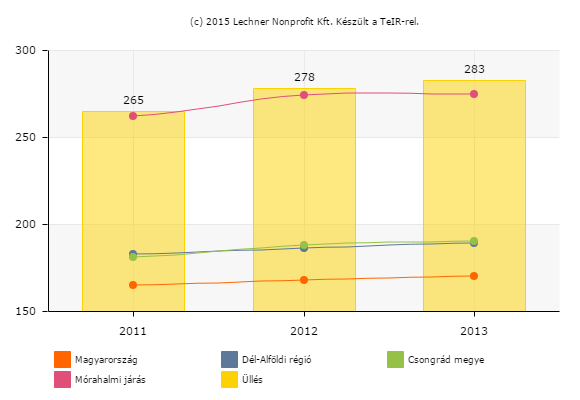 Üllés területén a regisztrált vállalkozások száma az elmúlt években kismértékben nőtt.ErdőgazdaságÜllés területén 320,68 ha (~19%) erdőterület található, amely a Potyondi Vadásztársaság kezelésében van. A települést körülölelve a belterülettől DK-i, ÉNY-i és DNY-i irányban több telepített erdő terül el: Bohn-erdő, Potyondi erdő, Üllési erdő. Az erdőterületek faállományát döntően az akác, nyár és telepített fenyő alkotja, de az utóbbi időben előtérbe került a rövid vágásfordulójú, energetikai ültetvények telepítése. Az erdőterület mennyiségének növelését gazdasági és ökológiai indokok egyaránt alátámasztják. HalászatA nagyközség egyetlen felszíni vize a település központjától ÉNY-i irányban, a Kiskunhalas felé vezető út mellett található horgásztó. Területe , víztartalma . Halállományának bővítését célozva az évente telepített 20-25 q halmennyiség.MezőgazdaságA mezőgazdasági tevékenységet folytató gazdasági szervezetek bejelentési kötelezettséggel rendelkeznek a szakhatóságok, így a környezetvédelmi felügyelőség felé, a tevékenységükből származó környezetterhelés esetleges szennyező hatása tehát jobban nyomon követhető, a megelőző és kárenyhítő tevékenységre ezek a gazdálkodó egységek nagyobb figyelmet fordítanak. 2.2./12. ábra Termőterületek művelési ágak szerinti megoszlása (Forrás: Takarnet)2.2./13. ábra Mezőgazdaságban működő vállalkozások száma db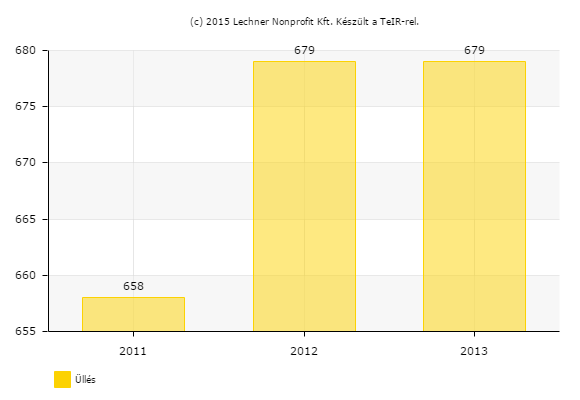 A helyi gazdaság szinte egyoldalúan mezőgazdasági jellegű. Üllésen 2010. évben 691 db egyéni gazdaságban 1319 fő volt a munkát végző családtagok száma (KSH). A termőföld döntő hányada (2713,655 ha) az egyéni gazdaságok művelésében van. Mezőgazdasági tevékenységet összesen 1 gazdasági szervezet folytat, a használatában lévő földterület  40,727ha. A szolgáltatások és a kereskedelem is elsősorban a mezőgazdaságot és az abból élőket szolgálja ki. A legmeghatározóbb helyi gazdaság az AGRÓNA Szövetkezet. A cég alapvető profilja zöldség-gyümölcs felvásárlás, feldolgozás, illetve kertészet. A külterületen jellemző a tanyás beépítés. A különböző méretekre osztott, gyakran elaprózott családi gazdaságként működő földrészleteken a szántóföldi növénytermesztés a legelterjedtebb, de jellemző a szőlő- és gyümölcsültetvény, valamint a gyep- és erdőgazdálkodás is.  IparA településen található 2 db Tüzép telep, egy szárítóüzem, egy szikvízüzem, 3 db építőipari tevékenységet folytató vállalkozás, egy benzinkút, egy papírfeldolgozó üzem, egy zöldség és gyümölcs felvásárló és csomagoló üzem és egy Mol gázüzem. Az ipari foglalkoztatás és a kereskedelem terén pozíciót szerzett vállalkozások között meg kell említeni a MOL Rt Gázüzemét, a Mar-Mon Bt-t, a Stabil Sped Papírhulladékfeldolgozót, a Doma-Food Bt-t (szárítózüzem), a Bozsity Bt-t, Coop Szeged Zrt-t, a szolgáltatás terén pedig a Postahivatalt és a ”Partiscum XI. Takarékszövetkezetet”. 2.2./14. ábra A mezőgazdaságon kívüli regisztrált vállalkozások számaAz adat a gazdasági tevékenységek 2008. január 1-jétől érvényes egységes ágazati osztályozási rendszere (TEÁOR '08) alapján került gyűjtésre, ezért a korábbi évekkel egy idősorban nem összevethetők. A KSH ezen adatok közlését 2 éves késéssel hozza nyilvánosságra, mivel azok statisztikai vagy adóforrásokból utólag beszerzett, tényleges tárgyévi adatok, melyeket a tárgyévi adóbevallások feldolgozása után bocsát a KSH rendelkezésére a NAV.TurizmusAz Üllésre látogató vendégeket a Bozsity Vendégház, a Papp vendégház és a Farkas Vendégház fogadja.A község első templomát 1900. június 16-án szentelték fel Páduai Szent Antal tiszteletére. 
A Szent Antal templom miseidőben, egész évben látogatható.Üllés nagyközség közel fél évszázados múltra visszatekintő népművészeti hagyományőrzését, a kézműves mesterségek gyakorlását a 2001 áprilisában megnyitott Alkotóház mára már szervezett keretek között biztosítja. Itt heti rendszerességgel szakemberek és helyi alkotók tartanak foglalkozásokat. Üllés a Homokháti Kistérségben jelentős szerepet tölt be a hagyományőrzés, hagyománytisztelet megvalósításában. Évente alkotótábort szerveznek, melyet nemcsak a régióból, de az ország más tájairól is érkező látogatók nagy érdeklődéssel fogadnak. 2007. évben a Magyar Kereskedelmi és Iparkamara több alkotó munkáját "Magyar Kézműves Remek" címmel ismerte el.A Helytörténeti Ház épületében folyamatos kiállítás várja az ide látogatókat. Itt a hagyományos népi elemek felelevenítésére "Alföldi tisztaszoba" és "Korabeli tanterem" került kialakításra. Vitrinekben apró használati tárgyak, ékszerek, érmék őrzik a múlt emlékeit.A Milleniumi Emlékoszlop az Ezredforuló tiszteletére készült. A faragott, díszes faoszlop a település központjában elhelyezkedő parkban található.A községet Kiskunhalas irányában elhagyva található az egykor tanyasi iskolaként működő Baromjárási iskola épülete, mely az elmúlt években felújításra került, így mára 30 fő befogadására, szállásolására alkalmas, Erdei iskolaként várja az itt megpihenni vágyókat.A horgásztó körül hagyományosan minden év május 1-jén Horgászverseny kerül megrendezésre.A Tanösvény Kiskunhalas irányában a Battancs-tanyánál leágazó dűlőútra letérve kezdődően, a Horgásztó környezetében került kialakításra. Hossza , mely kényelmes, természetjáró sétával 1-1,5 óra kellemes kikapcsolódást nyújt.Civil szervezetekA településen működő civil szervezetek és alapítványok az alábbiak:Oktatási és kulturális intézményekkel való ellátottságÜllésen található a Csigabiga Óvoda és Bölcsőde, a Fontos Sándor Általános Iskola és Alapfokú Művészetoktatási Intézmény, a „Déryné Kulturális Központ” , valamint ezen belül a Községi Könyvtár és a Homokháti Kistérség Többcélú Társulása Integrált Szociális és Gyermekjóléti Központja Üllési Tagintézmény.  A település alapellátása biztosított az itt lakó népesség számára, az intézményi ellátottság jó színvonalú.  Többek között posta, pénzintézet, gyógyszertár, okmányiroda, bankautomata áll a lakosság szolgálatában. Az iskolai étkeztetést, a szociális étkeztetést, valamint a munkahelyi vendéglátást az Üllési Önkormányzati Konyha biztosítja. A sportolás feltételeit az iskolaépülethez tartozó Tornaterem biztosítja. Az épület kihasználtsága csaknem teljes, mivel az intézményi testnevelés órák és a külön foglalkoztatások mellett rendszeres felnőtt sporttevékenység helyszíne is.  A sportolni vágyóknak a tornaterem mellett a sportpályák és a játszóterek is rendelkezésre állnak. Az önkormányzat 2007-ben a központi iskola mögötti területet sportpálya céljára megvásárolta. A befektetés célja egy új, korszerű sportkomplexum megvalósítása, melynek első mérföldköveként 2012-ben műfüves pálya került átadásra. A sportrészleg bővülését eredményezte a 250 m2-es skate pálya kialakítása  is.2.2./15. ábra Óvodába beírt gyermekek száma fő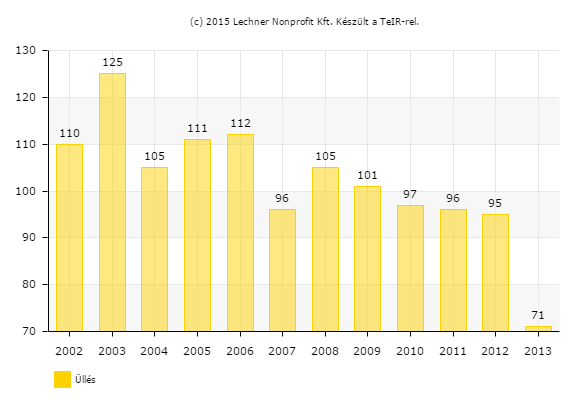 A bölcsődei férőhelyek száma „12”,  a bölcsődés kisgyermekek gondozásában 3 fő szakképzett kisgyermeknevelő vesz részt.Az épített környezet elemeiBelterületÜllés falusias jellegű település. A település zöldfelületi rendszere a külterületi erdőkből, a nagy kiterjedésű természeti területekből, vízfolyásokat, utakat kísérő zöldsávokból, fasorokból, valamint a belterületi parkokból és nagy zöldfelületekkel rendelkező intézményterületekből (sport, temető, kegyeleti park, oktatási intézmények, stb.) tevődik össze. A nagyközség belterülete rendezett, a házak előtti zöldfelület gondozott, egységes településképet mutat. A lakóingatlanok előtti utcafronton az egész településre jellemző a virágoskert, pázsit, évelő cserjék, örökzöldek, fák ültetése. Az épített környezet értékei Üllés nagyközség belterületén jellegzetes építészeti formák ill. értékek nem találhatók, tekintettel a település fiatal voltára. Az 1950-es években jellemzően nyeregtetős házak épültek, majd az 1960-as évektől a modernebb és tágasabb sátortetős házak terjedtek el. Az 1970-es években megkezdődött nagyarányú lakásépítés jelentősen átformálta a község arculatát.A tanyavilágban a külterületen jellegzetes és szép népi-építészeti formák ill. emlékek vannak jelenleg is. A mindinkább elszaporodó „hobbi tanyákon” ezeket az épületeket a tulajdonosok gondosan ápolják, és helyreállítatják, mellyel megőrzik ezeket a jellegzetes alföldi tanyaegyütteseket. A külterületre vonatkozó építési szabályozás célja ezen építészeti értékek fenntartása, a tájidegen, divatirányzatokat követő épületek visszaszorításával.InfrastruktúraKözúthálózatA belterületet az 5408. jelű út szeli ketté, hozzá csatlakoznak a szilárd burkolatú utak. A belterület ÉNY-i részén az 5433. jelű út csatlakozik be az 5408. jelű útba. A belterületi úthálózat hossza , ebből a kiépítetlen, útburkolat nélküli út hossza . A külterületi utak hossza , ebből szilárd útburkolattal ellátott . A településen  hosszúságú belterületi kerékpárút található. A községközpontban az út mindkét oldalán forgalmat vonzó létesítmények vannak, melyek miatt jelentős a parkolási igény. Az út mindkét oldalán leállósáv került kialakításra. A jelentős forgalomterhelés miatt szükségessé vált a kiskunhalasi út korszerűsítése. A meglévő szilárd burkolatú utak karbantartása a szennyvízcsatorna hálózat kialakítást követően válik szükségessé. A külterületi utak karbantartását, javítását az önkormányzat – pénzügyi lehetőségeit szem előtt tartva - folyamatosan végezteti el, de a közlekedésben – az időjárás viszontagsága miatt - nehézségek adódhatnak.  TömegközlekedésA Tisza Volán Zrt. Forgalomfejlesztési és Koordinációs Igazgatósága 2014. május 1-től új menetrendet léptetett életbe, melyben két módosulás történt, egyrészt a Zsombóról 15:25-kor induló, Forráskút-Üllés-Üllés-Zákányszék-Mórahalom településeken keresztül Szegedre közlekedő autóbusz ezentúl a Mórahalom Röszkei úti Ipari Park érintésével közlekedik majd, így 5 perccel később érkezik be Szegedre, valamint a Szeged-Üllés-Üllés-Szeged útvonalon közlekedő korábban 21:30-kor induló járatot május elsejétől 5 perccel később közlekedteti a társaság.Kerékpárút fejlesztésBordány-Üllés között megépült a mintegy  hosszúságú,  szélességű aszfaltozott kerékpárút. A belterületi jelentős kerékpáros közlekedés miatt a kerékpárutak folyamatos karbantartást igényelnek.ÁramszolgáltatásÜllés nagyközség villamos-energia ellátását az EDF Démász Zrt. biztosítja.GázellátásA nagyközség valamennyi utcája rendelkezik gázvezetékkel. Külterületen az ellátottság kevesebb, tekintettel a magas bekapcsolási költségekre és a szétszórt tanyákra. A gázátadó állomás biztosítja még Bordány, Ruzsa és Zákányszék gázellátását is.HírközlésA településen a községi önkormányzat kiadásában havonta megjelenő „Üllési Körkép”-ben tájékoztatja a lakosságot a helyben történt közéleti eseményekről, intézkedésekről.Üllés területén az internet szolgáltatás és a kábeltévé is biztosított. A művelődési házban működő információs központ az országosan elterjedt teleház szerepét tölti be. Célja a helyi közösségek információhoz jutásának elősegítése fejlett kommunikációs- információs eszközök egy helyen elérhetővé tételéve.A homokháti kistérség célul tűzte ki az „intelligens kistérség” megteremtését, mely a város és vonzáskörzet településein élő emberek tájékozottságának, tudásának, szaktudásának növelését, megújítását, valamint az információáramlás feltételeinek megteremtését, az információhoz jutás lehetőségeinek javítását célozza meg. Az informatika és a telekommunikációs infrastruktúra fejlesztése eredményeként a lakossági tájékoztatás megújítását célzó informatikai rendszerek kialakítására is sor kerül. Az informatika jelentőségét fokozza, hogy a tanyáknak is reális esélyt ad a felzárkóztatásra, kapcsolataikat, elérhetőségüket lényegesen javítja.VasúthálózatA település vasúthálózattal nem rendelkezik.HulladékgazdálkodásSikeresen vett részt a Üllés, Forráskút, Üllés és Zsombó községek tulajdonában álló Négyforrás Nonprofit Kft. az Országos Hulladékgazdálkodási Ügynökség Nonprofit Kft.* OHU-IFPR-2013-001. kódszámú iparfejlesztési pályázatán. Az Ügynökség Iparfejlesztési Pályázati Bizottsága 2014. március 17. napján döntött pályázatunk pozitív elbírálásáról, a támogatási szerződés aláírására 2014. április 2. napján került sor Budapesten. A megítélt támogatási összeg: 74.207.000,- Ft. A támogatás formája 100%-os nettófinanszírozású vissza nem térítendő támogatás. A pályázat megvalósítási határideje: 2014. április 30. napja. A fejlesztés célja a szelektív hulladékgyűjtés bevezetésének támogatása, egy új hulladékgyűjtő jármű beszerzése, valamint a háztartások (kukák) azonosításra és a hulladék egyedi mérlegelésre alkalmas elektronikai és mérlegelő rendszer beszerzése a hozzátartozó chipekkel. A vállalat megkezdte a megvalósításhoz szükséges közbeszerzési eljárást, mely az előírt határidőn belül lezajlott. A fejlesztésnek köszönhetően a hulladékgazdálkodás legújabb elveinek is megfelelő közszolgáltatás biztosítására lesz képes a társaság."A lakosságnál és a közintézményeknél képződő kommunális hulladék elszállítását 2014 július hónapjáig a Szegedi Környezetgazdálkodási Kft. végezte, ezt követően a feladatot a Négyforrás Nonprofit Kft. vette át.Szennyvízberuházás, szennyvízelvezetés2014. március 20-án délelőtt megtörtént a Üllés, Forráskút, Üllés, Zsombó szennyvízcsatornázásának és szennyvíztisztításának megvalósítása című projekt ünnepélyes alapcső letétele. A projektben 57 kilométer hosszúságú gravitációs gerincvezetéket, 27 kilométernyi nyomóvezetéket, 33 km bekötő vezetéket és egy korszerű, napi 1200 köbméter teljesítményű szennyvíztisztítót építenek az Üllést Forráskúttal összekötő út mellett közvetlenül a tisztított vizet befogadó Dorozsmai-Halasi főcsatorna partján. A beruházás négy település 3319 háztartását és több mint 12 ezer lakost érint.Csapadékvíz- és belvíz-elvezetésÜllés település közvetlen vízgyűjtője a  hosszúságú,  vízgyűjtő területű a Dorozsma-Halasi II. belvízcsatorna, melynek kezelője a Kiskunmajsa és Környéke Vízgazdálkodási Társulat. A társulat kezelésében van a község déli részén lévő peremcsatorna is, melynek hosszúsága , és a domaszéki csatornába csatlakozik. A nagyközség  - homokos, jó vízáteresztő talaja által - a nagy esőzések, hirtelen záporok alkalmával keletkezett csapadékvizet a meglévő vízelvezető rendszer teljes kiépítésével biztosítani tudja.A terület lejtésviszonyai lehetővé teszik a belterület csapadékvizeinek gravitációsan történő elvezetését a Dorozsma - Halas II. belvízcsatornába a Felszabadulás utcában kiépült zárt ill. burkolt csatornán keresztül.A rossz infrastrukturális kiépítettség (ivóvíz hálózat és gázellátás nagyarányú hiánya) miatt a külterületen élők életfeltételei jelentősen elmaradnak a belterületen élőkétől.HELYZETÉRTÉKELÉSA kérdőívek kiértékelése, eredmények összehasonlításaA kiértékelési folyamat során megvizsgáltuk a lakossági kérdőíves felmérés során kapott válaszokat, majd összehasonlítottuk őket a korábbi (2011. évi) felmérés eredményeivel. Ennek eredménye jól tükrözi a település általános megítélésében bekövetkezett változásokat, melyek támpontot nyújthatnak a jövőbeni fejlesztési irányok meghatározásához. Az adatok értékelésekor azonban figyelembe kell venni, hogy az önkormányzat minden erőfeszítése ellenére csupán 36 kérdőív kitöltésére került sor.A lakossági kérdőívek kiértékelése során megfigyelhető volt, hogy a válaszadók egy része bizonyos kérdések megválaszolását kihagyta, egyes kérdéseket átugorva folytatta a kérdőív kitöltését. Mivel a települési lakosok által megválaszolt kérdőívünk 47 kérdésből állt, amely több kérdéskört ölelt fel (kitöltő személyével kapcsolatos információk, települési szimpátia és fejlesztések, környezetvédő szokások, fejlesztési irányok, főbb települési problémák, stb.), minden kitöltött kérdőívet kiértékelhetőnek minősítettünk, és az adott válaszokat minden esetben regisztráltuk és feldolgoztuk. Csupán a nem megválaszolt, vagy nem értelmezhetően megválaszolt kérdéseket hagytuk figyelmen kívül. Így, a kapott, értelmezhető válaszok százalékos megoszlását vizsgálva értékeltük sorra a kérdőíveket, objektív eredményre törekedve. A kérdőív első hat kérdése a válaszolók általános adataira kérdez rá:A lakossági kérdőíveket 36 személy töltötte ki (188 fő volt 2011-ben), mely a település lakosságának csupán 1,2%-a. 3.1.1 /1. ábra		Nem szerinti megoszlás (Lakossági kérdőív, Üllés, 2015.)A kitöltők nemek szerinti megoszlása megegyezik a 2011. évivel.	3.1.1 /2. ábra 	Kor szerinti megoszlás (Lakossági kérdőív, Üllés, 2015.)Mint az ábrán is látható, a kitöltők között leginkább az aktív munkaképes korúak képviseltetik magukat (31-40 és 41-54 év közöttiek), azonban a 30 év alattiak és 55 év felettiek is szép arányban (16-17%) töltöttek ki kérdőívet.3.1.1 /3. ábra		Lakhely szerinti megoszlás (Lakossági kérdőív, Üllés, 2015.)3.1.1 /4. ábra		Iskolai végzettség szerinti megoszlás (Lakossági kérdőív, Üllés, 2015.)A kitöltők nagy része, 56%-a  (54%) hosszú ideje, több mint 20 éve a településen él.3.1.1 /5. ábra	 	Mióta él a településen? (Lakossági kérdőív, Üllés, 2015.)A válaszolók foglalkozás szerinti megoszlása igen változatos: 13 fő alkalmazotti munkakörben dolgozik, de a kitöltők között 2 vállalkozó, 2 fő egészségügyi ellátásban dolgozó és 4 nyugdíjas is található. A kitöltők alacsony számának eredményeként számos szektor érdekeit csak 1-1 fő „képviseli”, azonban a 29 válasz miatt a felmérés – még ha szűk keretek között is – átfogónak tekinthető.A kérdőív következő kérdései (7-13. kérdések) a település és a lakókörnyezet általános állapotát, illetve a lakosság hozzá fűződő viszonyát hivatott felmérni:3.1.1 /6. ábra		Helyi épített környezet (Lakossági kérdőív, Üllés, 2015.)A lakosok véleménye a települési épületek, terek, utcák állapotáról a hangsúlyos arányban mért jó állapotú 53% (korábban 82%) és a kevesebb válaszadó által megjelölt kiváló vélemény között ingadozik (6%, 3%). Csak nagyon kevesen  tartják a települési épített környezetet rossznak (3%, korábban 2%) ugyanakkor jelentős (38 %, 12 %) a kevésbé jó állapotú megítélés. Kedvező eredmény, hogy 0 (1%) fő tartja azt nagyon rossz állapotúnak.A lakosok közvetlen lakókörnyezetük állapotának az értékelése összhangban van a település megítélésével, a jó választ adók aránya kicsit magasabb, 62 % (84 %), a kevésbé jó pedig alacsonyabb, 26 % (11%). 9 % (3%) rossznak, 3% (2%)  pedig kiválónak ítéli meg saját lakókörnyezetét.Jó eredménynek számít a következő kérdésekre kapott válaszok aránya (8,-9, kérdések): a válaszadó lakosság 84%-a (89%) szívesen él a településen, s 85 %-a (88%) szívesen él közvetlen lakókörnyezetében. 3.1.1 /7. ábra		Szívesen él a településen? (Lakossági kérdőív, Üllés, 2015.)3.1.1 /8. ábra		Fiatalok megtartása (Lakossági kérdőív, Üllés, 2015.)A kitöltők a felnövő helyi gyermekek elköltözésének kérdését tekintve többnyire úgy vélik, hogy részben elköltöznek, részben maradnak majd (71%, korábban 60%), a válaszadók 21 %-a (31%) úgy gondolja, hogy inkább elköltöznek majd. Figyelmeztető, hogy egyetlen válaszadó sem gondolja azt, hogy többnyire maradnak a fiatalok (9%). Amennyiben a település vezetésének sikerül a bizonytalan választ adók arányát csökkenteni a biztosan maradók javára, úgy a település elöregedése megállítható, illetve a lakosságszám is növekedhet.A települési lakosságot megkérdeztük arról is, hogy milyen érzésekkel gondolnak Üllésre. A válaszadók nagy része (85%) pozitívan gondol a településre: nagyom szereti 12 % (5%), jó érzésekkel 35% (39%), szeretettel 38% (34%), s csupán 6 % gondol közömbösen (10%) vagy nagyon rossz érzésekkel 3 %(0%) a településre. A kapott eredmények azért is minősülnek kiemelkedően jónak, mivel a kitöltők 56%-a már 20 évnél régebben él a településen.3.1.1 /9. ábra 	Településsel kapcsolatos érzelmek (Lakossági kérdőív, Üllés, 2015.)3.1.1 /10. ábra	Mit kedvel leginkább a településen? (Lakossági kérdőív, Üllés, 2015.)Felsoroltunk több települési jellemzőt, s megkérdeztük a kitöltőktől, hogy a felsoroltak közül melyeket kedvelik leginkább a településen. Megfigyelhető, hogy míg a 2011. évi felmérés során egyik a sok zöld tér lényegesen magasabb értékelést kapott a többi válaszlehetőségnél (48%) addig idén ugyan ilyen -48%- értékelést kapott a közösség szeretete. Ezek alapján a válaszolók 48%-a a közösséget szereti a legjobban a településen (19%), 26%-uk pedig a munkahely közelségét (31%) és 32 % a sok zöld teret (48%). Az épületeket, a szabadidős tevékenységeket és a boltokat kisebb arányban jelölték meg a válaszolók (3%, 7%, 10%). A válaszadók 13%-a (8%) csak a lakáslehetőség miatt él Üllésen.3.1.1 /11. ábra	A település hangulata (Lakossági kérdőív, Üllés, 2015.)A negatív kicsengésű települési jellemzők, mint a nyomasztó, rosszkedvű, feszült csupán 1-1 jelölést kaptak (3-3%, korábban 4-2-9%), az egyhangú megítélést 15% (23%) jelölte.  A válaszolók többsége szerint Üllés nyugalmas település (59%, 67%) és jókedvű (18%, korábban 16%), illetve 38%-uk szerint biztonságos (33%) és 29%-uk szerint hangulatos (12%).A felhasználók több jelölőnégyzetet is bejelölhettek, ezért a százalékértékek összege meghaladhatja a 100%-ot.A következő kérdéscsoport (14-16.) a háztartások energiahelyzetét térképezi fel:A válaszolók nagy része (79%-a, korábban 74%) - a 2011. évi felméréssel egybecsengően - tudja azt, hogy mennyi villanyt, gázt és vizet fogyaszt otthonában, s nagyon nagy arányuk 97% (90%) hajlandó lenne a jövőben jobban takarékoskodni fogyasztásával.3.1.1 /12. ábra	Fűtés fajtája szerinti megoszlás (Lakossági kérdőív, Üllés, 2015.)A megkérdezett lakosság jellemzően legnagyobb arányban vegyes fűtést (62%, 55%), gázkazánt -14%-  vagy konvektort -15%- (korábban 22 és 18%), vagy alternatív fűtést (9%, 6%) használ.A gázfűtés csökkenésével arányosan nőtt a vegyes tüzelést használók száma, mely a téli időszakban már levegőtisztasági kérdést is felvethet. Az alternatív energia használatának növekedése, valamint a takarékossági hajlandóság emelkedése azt jelzi, hogy szükség lenne a lakossági energiatakarékos fűtéskorszerűsítésének a támogatására. Ez azonban nem helyi, hanem országos szintű feladat. A 17-22. kérdések Üllés infrastruktúrájának és természeti környezetének lakossági megítéléséről szólnak:3.1.1 /13. ábra	Szükségletek mérése, boltok - 1 (Lakossági kérdőív, Üllés, 2015.)3.1.1 /14. ábra	Szükségletek mérése, boltok - 2 (Lakossági kérdőív, Üllés, 2015.)A helyi boltok és szolgáltatóegységek 74%-ban (87%) többnyire kielégítik a helyi szükségleteket, de a megkérdezett lakosok 88%-a (67%) még több olyan helyi boltot és szolgáltatóegységet szeretne, ahol a lakók dolgozhatnának. A válaszokból kitűnik, hogy a boltok számának a növelése mellett a helyi foglalkoztatottság növelése is szükséges. A következőkben felsoroltunk négy közlekedésfejlesztési területet, és megkértük a kitöltőket, hogy jelöljék meg az általuk legfontosabbnak ítélt lehetőséget. 3.1.1 /15. ábra	Közlekedésfejlesztés (Lakossági kérdőív, Üllés, 2015.)Látható, hogy míg korábban a válaszolók legnagyobb arányban a kerékpáros közlekedés fejlesztését jelölték meg (40%!), addig ezt a válaszlehetőséget idén csak 9%-ban választották. Az arányok ilyen pozitív változása minden bizonnyal a Üllés-Bordány kerékpárút Üllési szakaszának, illetve a belterületi kerékpárút fejlesztésnek köszönhető. A korábbi 12%-os arányról 9 %-ra csökkent a parkoló fejlesztés szükségességét választók aránya.A települési közlekedés fejlesztésében a közösségi autóbusz közlekedés fejlesztését célszerű kiemelten kezelni -40 %-os választás (26%), továbbá érdemes minél nagyobb hangsúlyt fektetni a gyalogos közlekedés, járdák, zebrák fejlesztésére is –35 %-os választás, korábban 22 % volt.A következő két kérdés a lakosok a település és hazánk egyes tulajdonságaival szembeni elégedettségét mérte fel. Mint az várható volt, a legtöbb esetben a településről alkotott vélemény pozitívabb, mint az országos megítélés, melyet a lakóhellyel szembeni elfogultság okozhat. Ez alól egyedüli kivételt képez a szórakozási lehetőségek megítélése, mely fontos irányvonala lehet a településfejlesztési terveknek.3.1.1 /16. ábra	Egyes tényezőkkel szembeni elégedettség - 1. (Lakossági kérdőív, Üllés, 2015.)Országos szinten a három legpozitívabb megítélés alá a levegő állapota, az idősebekkel való törődés és az utcák, terek, parkok állapota esett, de kiemelkedő helyen végzett a közellátás, a közbiztonság, a fiatalok helyzete és a lakáshelyzet is.3.1.1 /17. ábra	Egyes tényezőkkel szembeni elégedettség - 2. (Lakossági kérdőív, Üllés, 2015.)Települési szinten a három legpozitívabb megítélés ugyan az, mint az országos, a levegő állapota, az idősebekkel való törődés és az utcák, terek, parkok állapota, de kiemelkedő helyen végzett a közbiztonság, a közellátás és a lakáshelyzet is.A válaszoló lakosság szerint legkevésbé jók a továbbtanulási és szórakozási lehetőségek, emellett a vállalkozások sikere, és az egészségügyi helyzet fejlesztésre szorul, s ettől a véleménytől nem sokban marad el a tömegközlekedés megítélése sem.A települési természeti állapot a lakosok 61%-a (68%) szerint jó, további 18% (1%) szerint kiváló, 15% (26%) szerint nem igazán jó és 6% (2%) szerint rossz. A kitöltők közvetlen lakókörnyezetük természeti állapotáról hasonlóan vélekednek: nagy részük, 61%-uk (77%) tartja jónak azt, 12% (4%) kiválónak, azonban 15-12% (16-1%) szerint lakókörnyezete nem igazán jó, illetve rossz állapotú. 3.1.1 /18. ábra	A természet és a környezet állapota (Lakossági kérdőív, Üllés, 2015.)A környezeti elemek állapotáról szóló kérdések hasonló eredményt hoztak. A kitöltők 64%-a (74%) jónak, 15% (3%) kiválónak, míg 18%-a (19%) nem igazán jónak vagy rossznak (1%, nagyon rossz 1%) tartja a település környezeti elemeinek állapotát, míg lakókörnyezetének környezeti állapotát szintén magas arány, 64% (76%) jónak, 15% (5%) kiválónak, de 15% (13%) nem igazán jó, 3 % (3%) rossz és 3 % (0%) nagyon rossz állapotúnak tartja.A most következő kérdések (23-27. kérdések) a környezetvédelem egyes problémáira, megoldásaira kérdez rá.A környezetszennyezés problémájának megoldására a megkérdezettek 61%-a (60%) a környezetbarát technológiák bevezetésének támogatását tartaná legmegfelelőbbnek, 21% (11%) a bírságolást, a kompenzációt vagy a károkozó tevékenység betiltását pedig 9-9 % (2-13%) javasolná. A károsultak pénzbeli kártérítése senki szerint sem jelentene megoldást (2%).3.1.1 /19. ábra	Lehetséges megoldások (Lakossági kérdőív, Üllés, 2015.)A következő, Üllésre mint lakóhelyre vonatkozó kérdések értékelés szempontjából pozitív eredményt hoztak. Eszerint a megkérdezettek kiemelkedően magas, 52%-a (51%) nem költözne el a településről akkor sem, ha azt anyagi vagy egyéb korlátok nélkül megtehetné. Itt visszautalhatunk arra, hogy az előzőekben már kiderült, hogy a válaszadók nagy %-a szívesen él a településen és közvetlen lakókörnyezetében, tehát a különböző kérdéskörökben hasonlóan jó eredményeket kaptunk. Figyelemfelkeltő, hogy korábban a válaszadók 15%-a költözött volna külföldre, most ez az arány 12%.3.1.1 /20. ábra	 Hova költözne? (Lakossági kérdőív, Üllés, 2015.)3.1.1 /21. ábra	 Milyen környezetben élne? (Lakossági kérdőív, Üllés, 2015.)A megkérdezettek 46%-a a jelenlegi környezetében él szívesen, míg 45%-uk a jelenlegihez hasonló kicsit városiasabb jellegű kertvárost -30%- vagy nagyobb falut -15%- választana. A válaszok nagy mértékben megegyeznek a korábbi felmérés eredményével is. 3.1.1 /22. ábra	 Jellemző szokások (Lakossági kérdőív, Üllés, 2015.)A lakosok környezetkímélő szokásait felmérve kiderült, hogy a kitöltők mindegyike folytat környezetkímélő tevékenységet: energiatakarékos égőt használ 29%-uk, a hazai élelmiszert részesíti előnyben 27%, rendszeres kerékpáros közlekedést folytat 21%, vagy szelektíven gyűjti a hulladékot 23%. A válaszolók közül senki sem jelölte meg az „egyik tevékenységet sem folytatja” válaszlehetőséget. A felhasználók több jelölőnégyzetet is bejelölhettek, ezért a százalékértékek összege meghaladhatja a 100%-ot.A megkérdezettek – a korábbiakkal ellentétben - nem szívesen vennének részt különböző közösségi kezdeményezéseken. A válaszolók leginkább a vitafórumokon, (a korábbi, 2011. évi felmérés során itt volt a legalacsonyabb részvételi hajlandóság), legkevésbé pedig a hulladékok szelektív gyűjtésében vennének részt, illetve környezetvédelmi rendezvényre mennének el. Figyelemre méltó, hogy a szelektív hulladékgyűjtésben a megkérdezettek 63%-a biztosan nem-, vagy nem valószínű, hogy részt venne, holott a nagyközségben házhoz menő szelektív hulladékgyűjtési rendszer van kiépítve! A település hulladékgazdálkodásának fejlesztésekor tehát elengedhetetlen a lakosság motiválása és megfelelő tájékoztatása. A közösségi aktivitás hanyatlására jellemző, hogy a vitafórumon való részvételen kívül minden eseménynél kisebb a biztosan résztvevők és valószínűleg részt vevők aránya a biztosan nem venne részt, vagy valószínűleg nem venne részt választók arányánál.3.1.1 /23. ábra	 Részvételi hajlandóság (Lakossági kérdőív, Üllés, 2015.)A 28-35. kérdéscsoport a település és a lakosság gazdasági helyzetét térképezi fel.Amint az alábbi ábrán is látható, egy megadott skálán történő jelöléseik alapján a válaszadó helyiek többségének véleménye szerint a település gazdasági szektorai közül a mezőgazdaság kiemelten jó, a többi szektor egyike sem kiemelkedően jó vagy rossz:  a települési ipar fejlettsége a legkevésbé jó, a szolgáltatásoké kevésbé jó és nagyobb arányban jó, az emberek képzettsége pedig hasonló arányban kevésbé jó - jó közt oszlik meg– ezek az eredmények a lakosok pozitív vélekedését mutatják. Kiemelkedő eredmény, hogy a szolgáltatások és az emberek képzettsége egyáltalán nem kapott nagyon rossz jelölést.3.1.1 /24. ábra	A település gazdasági helyzetének megítélése (Lakossági kérdőív, Üllés, 2015.)A segélyezésre vonatkozó kérdés válaszainak átlaga alapján 100 emberből 43-nak valóban szüksége van valamilyen segélyre. A válaszok alapján elmondható, hogy a helyiek többnyire úgy vélik, hogy egy kicsivel többen kapnak segélyt (a segélyt igénylők 43%-a szorul segélyezésre a megkérdezettek szerint, s 44%-uk meg is kapja azt) a településen, mint ahányan valójában rászorulnának. A szociális célokra rendelkezésre álló pénzösszegeket ugyanakkor a válaszadók véleménye alapján inkább a szociális intézmények fejlesztésére (66%, korábban 69%) kellene fordítani, mint segélyezésre. 3.1.1 /25. ábra	 Szociális erőforrás-felhasználás (Lakossági kérdőív, Üllés, 2015.)3.1.1 /26. ábra	Hatóságok szociális feladatai (Lakossági kérdőív, Üllés, 2015.)A helyi vélemények alapján a hatóságoknak a rászorulók problémáit legkevésbé a jól élők terheinek növelésével 7%, (32%) kellene megoldani, s leginkább más módot kell találni rá 90%, (62%).A megkérdezettek szerint saját lakóépületük állapota részben kielégítő (52%, 43%) vagy kielégítő (48%, 52%), senki szerint nem kielégítő (5%), ugyanakkor a válaszadók 65%-ának (79%) nem is állna módjában most tatarozni lakását. A lakóépületekre vonatkozó, kapott eredmények összességében jónak mondhatók.3.1.1 /27. ábra	 Saját ház állapota (Lakossági kérdőív, Üllés, 2015.)3.1.1 /28. ábra	 Tatarozás lehetősége (Lakossági kérdőív, Üllés, 2015.)A kitöltők 52%-a (ez az érték 4 éve 63% volt) számít arra, hogy valaki a családjából munkanélkülivé válhat – a válaszok arányában bekövetkezett kedvező változás a családok gazdasági helyzetének fokozódó stabilitását jelzi.3.1.1 /29. ábra	 Munkanélkülivé válás (Lakossági kérdőív, Üllés, 2015.)A kérdőív további kérdései a szükséges fejlesztések irányáról, illetve a fenntartható fejlődéssel kapcsolatos információkról vár választ.A kitöltők körében a legjellemzőbb információs csatorna, ahonnan értesüléseiket szerzik, az a korábbi felmérés során az országos sugárzású TV (35%, 42%) volt, azonban a válaszolók 48%-a idén a világhálót jelölte meg (25%). Ez a változás részben az otthoni internethasználatnak, az okostelefonok térnyerésének köszönhető, azonban része lehet benne a települési ingyenes wifi-pontok kialakításának is. 3.1.1 /30. ábra	 Információs csatornák (Lakossági kérdőív, Üllés, 2015.)Kérdőívünk értékelés szempontjából két kiemelten fontos kérdésének egyike az itt következő volt, mely arra irányult, hogy megtudjuk, a megkérdezettek mely terület fejlődését szeretnék leginkább elérni a településen. Nyolc felsorolt területet kellett fontossági sorrendbe állítaniuk, melyeket kiegészíthettek egy tetszőleges „egyéb” területtel is. A kapott eredmények alapján a helyiek a szolgáltatás fejlesztését (45%), az oktatás fejlesztését (43%)  és az ipartelepítést (39%) szeretnék leginkább, de sokan fontosnak ítélik a mezőgazdaság (36% ), a közlekedés (32%), és a lakásépítés (27%), illetve a turizmus (20%) fejlesztését is. A felmérés során a hagyományőrző kézműipar fejlesztése osztotta meg leginkább a válaszolókat, a többi terület fejlesztésére azonban határozott igény mutatkozik.(A másik fontosabb kérdés a kérdőívben a 45. sorszámú, szintén településfejlesztési területekre irányuló kérdés volt.) 3.1.1 /31. ábra	Település fontos fejlesztési területei –1. (Lakossági kérdőív, Üllés, 2015.)A válaszolók közül összesen 16  fő jelölt meg egyéb fejlesztendő területet is. Az oktatás és a szórakozás fejlesztése (1-1), több üzletet magában foglaló üzletközpont létesítése (2), egészségügy fejlesztése (1) mellett kiemelkedő arányban jelölték meg a sport fejlesztését, azon belül is egy uszoda létesítését (5), valamint a szolgáltatásfejlesztést (2) és a foglalkoztatást (3). 3.1.1 /32. ábra	Egyéb fejlesztési területek (Lakossági kérdőív, Üllés, 2015.)A következő kérdésnél (38. kérdés) a válaszadók az általunk adott nyolc lehetőség közül összesítve a természeti környezet (43%), az erdők (40%), és a táj védelmét és megőrzését (39%) jelölték meg a legfontosabbként.  3.1.1 /33. ábra	Védelem sorrendje -1. (Lakossági kérdőív, Üllés, 2015.)Ennél a kérdésnél is lehetőségük volt a válaszolóknak az általuk legfontosabbnak ítélt terület megnevezése, mely során 13 válasz érkezett.3.1.1 /34. ábra	Védelem sorrendje -2. (Lakossági kérdőív, Üllés, 2015.)A válaszadók szerint kiemelten fontos a hagyományok valamilyen részének, formájának a megőrzése. A megkérdezett lakosok szerint a település fejlesztésében eredményes lehet a helyi rendszeres lakossági fórumok megtartása (22%, 13%), mely megelőzi a társadalmi szervezetek (14%, 14 %) és a polgármesteri hivatal (19%, 20%) tevékenységének hatékonyságát. Eszerint tehát a lakosok Üllésen fokozottan igénylik helyi lakossági fórumok megtartását, vagyis a lakosság szerves bevonását a települési szintű fejlesztések megvitatásába és a döntések előkészítésébe, illetve a kapott eredmény jelentheti azt is, hogy több információt szeretnének kapni a települési fejlesztésekről, és kapcsolódó véleményüket szívesen megosztanák. A kapott eredményeket támasztja alá a 27. számú kérdés is, mely szerint a lakosok legszívesebben vitafórumokon vennének részt. A sajtó, tévé, rádió szerepe a legkisebb (4%), mely egybecseng az információszerzés módjára adott válasszal (36. kérdés)3.1.1 /35. ábra	 Szervezetek sorrendje (Lakossági kérdőív, Üllés, 2015.)A megkérdezett lakosság véleménye szerint a helyiek a település fejlesztésében leginkább önkéntes munkával vehetnének részt (a válaszadók 55%-a vélekedett így), vagy kisebb arányban tanácsadással (35%). 3.1.1 /36. ábra	 Helyiek részvételi módjai (Lakossági kérdőív, Üllés, 2015.)3.1.1 /37. ábra „Fenntartható fejlődés" kifejezés (Lakossági kérdőív, Üllés, 2015.)A fenntartható fejlődés kifejezéssel a válaszolók 68%-a találkozott már, ami a korábbi 47%-os értékhez képest jelentős javulást jelent. A következő kérdésben megkértük a kitöltőket, hogy saját szavaikkal írják le, mit értenek a fenti kifejezésen; összesen 15 válasz érkezett, melyek közül hárman adtak jó választ, s további 8 megközelítően jó válasz érkezett, egy válasz viszont elutasító volt. A helytelen választ adók nem hagyták ki a fogalom meghatározására irányuló szakasz kitöltését, hanem jellemzően valamely pozitív, fejlődéssel kapcsolatos fogalmat alkottak. A 43. és 44. kérdés az emberek jövőben várható problémáira kérdez rá. 3.1.1 /38. ábra	 Európa és Üllés problémái (Lakossági kérdőív, Üllés, 2015.)A megkérdezettek szerint a jövőben Európa három legnagyobb problémája az ivóvíz biztosítása, a terrorizmus, és a megélhetés lesz, ugyanakkor a válaszadók szerint Üllés legnagyobb problémái sorban a gyermekek jövője, a megélhetés, valamint a betegségek, egészségügyi problémák lesznek. Ezeken túl az oktatás színvonalát megjelölők száma magasabb a lakóhelyén, mint Európában. A többi problémát (városi stressz, biológiai sokszínűség csökkenése, természeti környezet, zöld terület csökkenése, hulladékok elhelyezése, levegőszennyezés) súlyosabbnak tartják Európában, mint lakóhelyükön. Kérdőívünk 45. kérdésének megválaszolásánál lehetőséget biztosítottunk a megkérdezetteknek arra, hogy ne megadott válaszlehetőségek alapján, hanem saját szabad megítélésük szerint soroljanak fel három olyan területet, települési problémát, melyek megoldását sorrendben a legsürgetőbbnek tartják. 3.1.1 /39. ábra	Üllés problémái -2. (Lakossági kérdőív, Üllés, 2015.)A válaszolók nagy része itt is az előzőekben kapott három területet jelölte meg (elvándorlás, munkanélküliség, egészségügy), de 2-2 jelölést kapott a terrorizmus és a migrációtól való félelem. Ezek az elemek a korábbi kérdőívben nem is jelentek meg.  A válaszadó lakosok a helyi információkat fogadnák szívesen a témában (39%, 30%), sokan (58%, 62%) szeretnének általánosságban is több információhoz jutni a fenntartható fejlődésről.3.1.1 /40. ábra	 Információigény mérése (Lakossági kérdőív, Üllés, 2015.)A válaszolók nagy része ehhez a leghatékonyabb csatornának – a korábbi felméréstől eltérően – az internetet tartják, ezt követik az újságok és a helyi lakossági fórumok, utcai plakátok és szórólapok ismeretterjesztő szerepe. A válaszok alátámasztják a 36. kérdés eredményét, mely szerint a lakosok leginkább a világhálóról szerzik az információkat, a TV és rádió szerepe jelentősen lecsökkent.3.1.1 /41. ábra	 Ismeretszerzés módjai (Lakossági kérdőív, Üllés, 2015.)A kérdőívek felülvizsgálatának összefoglaló értékeléseÁltalános információk:A lakossági kérdőíveket 36 személy töltötte ki (188 fő volt 2011-ben), mely a település lakosságának csupán 1,2%-a. A kitöltők között leginkább az aktív munkaképes korúak képviseltetik magukat (31-40 és 41-54 év közöttiek), azonban a 30 év alattiak és 55 év felettiek is szép arányban (16-17%) töltöttek ki kérdőívet.A kitöltők nagy része, 56%-a hosszú ideje, több mint 20 éve a településen él.A település lakossági megítélése:A lakosok véleménye a települési épületek, terek, utcák állapotáról a hangsúlyos arányban mért jó állapotú 53% és a kevesebb válaszadó által megjelölt kevésbé jó vélemény között ingadozik (38%). A települési természeti állapot a lakosok 76%-a szerint jó, további 12% szerint kiváló, s csak 8% szerint nem igazán jó. A kitöltők közvetlen lakókörnyezetük természeti állapotáról hasonlóan vélekednek: nagy részük, 62%-uk tartja jónak azt, 3% kiválónak, azonban 26% szerint lakókörnyezete nem igazán jó állapotú. A felmérésből kitűnik, hogy a korábbi, 2011. évi eredményekhez viszonyítva nem javult a természeti állapot megítélése.Jó eredménynek számít hogy a válaszadó lakosság 84%-a (89%) szívesen él a településen, s 85 %-a (88%) szívesen él közvetlen lakókörnyezetében. A megkérdezettek kiemelkedően magas, 52%-a nem költözne el a településről akkor sem, ha azt anyagi vagy egyéb korlátok nélkül megtehetné, és nagy részük (46%) olyan környezetben is maradna, amilyenben jelenleg él.A kitöltők a felnövő helyi gyermekek elköltözésének kérdését tekintve többnyire úgy vélik, hogy részben elköltöznek, részben maradnak majd, azonban a válaszadók 29%-a úgy gondolja, hogy inkább elköltöznek majd, és 0% véli úgy, hogy maradnak a településen. A kérdésre kapott válaszok arányaiban megegyeznek a 2011. évi felmérés eredményeivel, tehát e terület körültekintő fejlesztésével ajánlott foglalkozni a jövőben. Amennyiben a település vezetésének sikerül a bizonytalan választ adók arányát csökkenteni a biztosan maradók javára, úgy a település elöregedése megállítható, illetve a lakosságszám is tovább növekedhet.A települési lakosságot megkérdeztük arról is, hogy milyen érzésekkel gondolnak Üllésre. A válaszadók nagy része (85%) pozitívan gondol a településre: nagyom szereti 12 % (5%), jó érzésekkel 35% (39%), szeretettel 38% (34%), s csupán 6 % gondol közömbösen (10%) vagy nagyon rossz érzésekkel 3 %(0%) a településre. A kapott eredmények azért is minősülnek kiemelkedően jónak, mivel a kitöltők 56%-a már 20 évnél régebben él a településen.A válaszolók 48%-a a közösséget szereti a legjobban a településen, 32%-uk pedig a sok zöld teret és a munkahely közelségét (26%). Fejlesztések irányvonalai:A helyi boltok és szolgáltatóegységek 74%-ban többnyire kielégítik a helyi szükségleteket, de a megkérdezett lakosok 88%-a még több olyan helyi boltot és szolgáltatóegységet szeretne, ahol a lakók dolgozhatnának. Az előzőekből kitűnik, hogy a terület megítélése az elmúlt években nem változott, célszerű tehát a kereslet fényében a jövőben támogatni e terület fejlesztését a településen.A települési közlekedés fejlesztésében a közösségi autóbusz közlekedés fejlesztését célszerű kiemelten kezelni, továbbá érdemes minél nagyobb hangsúlyt fektetni a gyalogos közlekedés, járdák, zebrák fejlesztésére is.Települési szinten a három legpozitívabb megítélés alá az utcák, terek, parkok állapota és a közbiztonság esett, de kiemelkedő helyen végzett a közellátás, az idősebbekkel való törődés, és a lakáshelyzet is. A válaszoló lakosság szerint azonban a vállalkozások sikere, a továbbtanulási lehetőségek, a fiatalok helyzete és az egészségügyi helyzet fejlesztésre szorul, s ettől a véleménytől nem sokban marad el a tömegközlekedés és a szórakozási lehetőségek megítélése sem.A válaszolók leginkább a vitafórumokon vennének részt (a korábbi, 2011. évi felmérés során is itt volt a legnagyobb részvételi hajlandóság), legkevésbé pedig a hulladékok szelektív gyűjtésében vennének részt, illetve környezetvédelmi rendezvényre mennének el. Figyelemre méltó, hogy a szelektív hulladékgyűjtésben a megkérdezettek 70%-a biztosan nem-, vagy nem valószínű, hogy részt venne, holott a faluban házhoz menő szelektív hulladékgyűjtési rendszer van kiépítve! A település hulladékgazdálkodásának fejlesztésekor tehát elengedhetetlen a lakosság motiválása és megfelelő tájékoztatása.A települési ipar fejlettsége a lakosság szerint a legkevésbé jó, a mezőgazdaságé pedig a legjobb, a szolgáltatásoké kevésbé jó és nagyobb arányban jó, az emberek képzettsége pedig hasonló arányban kevésbé jó - jó közt oszlik meg– ezek az eredmények a lakosok pozitív vélekedését mutatják. A kitöltők 52%-a számít arra, hogy valaki a családjából munkanélkülivé válhat – a válaszok arányában bekövetkezett kedvező változás a családok gazdasági helyzetének fokozódó stabilitását jelzi.A kapott eredmények alapján a helyiek a szolgáltatás fejlesztését (45%), az oktatás fejlesztését (43%)  és az ipartelepítést (39%) szeretnék leginkább, de sokan fontosnak ítélik a mezőgazdaság (36% ), a közlekedés (32%), és a lakásépítés (27%), illetve a turizmus (20%) fejlesztését is. A következő kérdésnél (38. kérdés) a válaszadók az általunk adott nyolc lehetőség közül összesítve a természeti környezet (43%), az erdők (40%), és a táj védelmét és megőrzését (39%) jelölték meg a legfontosabbként. A megkérdezettek szerint a jövőben Európa három legnagyobb problémája az ivóvíz biztosítása, a terrorizmus, és a megélhetés lesz, ugyanakkor a válaszadók szerint Üllés legnagyobb problémái sorban a gyermekek jövője, a megélhetés, valamint a betegségek, egészségügyi problémák lesznek. Ezeken túl az oktatás színvonalát megjelölők száma magasabb a lakóhelyén, mint Európában. A többi problémát (városi stressz, biológiai sokszínűség csökkenése, természeti környezet, zöld terület csökkenése, hulladékok elhelyezése, levegőszennyezés) súlyosabbnak tartják Európában, mint lakóhelyükön. SWOT analízisA SWOT-analízis a helyzetelemzést segíti, kategorizálva a meglévő adottságokat és jellemzőket (S=erősségek, W=gyengeségek) illetve megjelölve a jövőben kihasználható potenciálokat (O=lehetőségek) és esetlegesen felmerülő negatív eseményeket (T=veszélyek). A fenntarthatóság három pillére (társadalom, gazdaság, környezet) szerinti felosztásban kerültek felsorolásra a településre jellemző, a helyi fejlődés intenzitását befolyásoló tényezők, folyamatok. Az erősségek és a gyengeségek a belső állapotot jellemzik, míg a lehetőségek és a veszélyek a külső körülményeket.3.3/1. táblázat STRATÉGIA FELÜLVIZSGÁLATAFelmérésünk során megmutatkozott, hogy Üllés települési önkormányzata és a helyi lakosság egymással egyetértésben kívánja elérni a fenntartható fejlődés elveivel összhangban álló települési minta kialakítását. Céljaik elérésére ütemezési tervet alakítottunk ki, amely Üllés település vizsgált adatainak felhasználásával időtávonkénti részcélokat jelöl ki hosszú-, közép- és rövidtávon.A helyi viszonyok javítására munkánk során olyan prioritási rendszer kidolgozására került sor, mely figyelembe veszi a települési speciális viszonyokat a fenntartható fejlődés elvének szem előtt tartása, valamint a vonatkozó nemzetközi irányelvek alkalmazása mellett.E prioritások szintén, a már oly sokszor említett társadalom-gazdaság-környezet hármas mentén jelölik ki azok fontos és követendő irányvonalakat, melyek mentén következtetéseink szerint a fenntartható fejlődés szerinti fejlesztések megvalósíthatók.Programunk sikeres megvalósítása esetén a település társadalmi, gazdasági és környezeti jellemzői optimális irányba fejlődhetnek. A Fenntartható Fejlődés elvei alapján ezen pozitív változások területenként szerteágazóak lehetnek, így a települési sajátosságoknak megfelelően számos részterületre vonatkozóan részletes projektötleteket dolgoztunk ki, melyek elsődleges célja a fenntartható fejlődés kialakulásának segítése, a rendelkezésre álló erőforrások gazdaságos felhasználása mellett. Munkánk elvárt eredménye, hogy a helyi gazdaság, társadalom, munkaerő-piaci helyzet és a települési környezeti állapot egyaránt fejlődjön, és e különböző területek  fejlődése hosszú távon is fenntartható legyen.A helyi viszonyok javítására munkánk során olyan prioritási rendszer kidolgozására került sor, mely figyelembe veszi a települési speciális viszonyokat a fenntartható fejlődés elvének szem előtt tartása, valamint a vonatkozó nemzetközi irányelvek alkalmazása mellett.E prioritások szintén, a már oly sokszor említett társadalom-gazdaság-környezet hármas mentén jelölik ki azok fontos és követendő irányvonalakat, melyek mentén következtetéseink szerint a fenntartható fejlődés szerinti fejlesztések megvalósíthatók.A fenntartható fejlődéshez, mint központi célhoz szükséges a fenntarthatósági pillérek megerősítése. A megerősítések fontossági sorrendbe helyezésének prioritásuk szerint kell történnie. A prioritások felülvizsgálata fontos lépés a LA21 felülvizsgálatához kapcsolódóan. Az elmúlt időszak társadalmi, gazdasági és infrastrukturális változásai indokolttá teszik a prioritások átgondolását, és a kérdőívek vizsgálatán, elemzésén túl a helyzetértékelés felülvizsgálata is fontos útmutatást adhat a szükséges feladatokkal kapcsolatban. Az alábbi felsorolásban azokat az elemeket fejtjük ki részletesebben, ahol további intézkedések, javaslatok megfogalmazása indokolt.Társadalom:társadalmi szemléletformálás a Fenntarthatóság jegyében,A társadalmi szemléletformálás fontossága elsősorban a kérdőívek felülvizsgálata során kapott információk okán mutatkozik meg. A lakosság nagymértékben hozzájárulhat a fenntarthatóság növeléséhez, így a légszennyező anyagok kibocsátásának a csökkenéséhez, illetve a hulladékmennyiség csökkenéséhez, valamint a fiatalok környezeti neveléséhez. Több kérdés is rámutatott arra a tényre, miszerint a diákok környezetvédelem iránti érdeklődése csökkent,  ezért a jövőben kiemelten fontos feladatként jelenik meg a fiatalok szemléletformálásának és tájékoztatásának javítása.Szelektív hulladékgyűjtés népszerűsítése:.vitafórumok tartása,A kérdőíves felmérés alapján a lakosság szívesen venne részt különböző témájú vitafórumokon, melyek lehetőséget adnak pl. az oktatás, az egészségügyi helyzet és a mezőgazdaság fejlesztési irányainak meghatározására és kijelölésére.A kérdőíves felmérés alapján Üllés legnagyobb problémái sorban a jövőben a megélhetés, a gyermekek jövője, valamint a betegségek, egészségügyi problémák lesznek: megélhetés biztosítása,A munkanélküliségi adatokat (a településen regisztrált munkanélküliek száma 2010. év óta emelkedett, emellett a regisztrált munkanélküliek száma 195 fő, mely az elmúlt évek legmagasabb értékét jelenti) figyelembe véve fontos prioritás a felnőttképzés/átképzés kapacitásainak és portfóliójának a növelése, elsősorban a térségben ismert hiány-szakmákra koncentrálva. Ezen prioritás megvalósításához civil és vállalati együttműködések kialakítás is elengedhetetlen. oktatás, képzés fejlesztése,Az oktatási rendszer kihasználtsága folyamatosan javul az elmúlt évek során. A kérdőíves felmérés alapján azonban a lakosság és a fiatalok részéről is kifejezett igény mutatkozik az oktatás minőségi fejlesztésére. A település jövőbeli problémái közt kiemelt helyen jelölték meg az oktatás színvonalát.egészségügyi helyzet javítása,közbiztonság javítása,Szórakozási lehetőségek bővítése, a meglévő lehetőségek ismertetése a lakossággal,utcák, terek, parkok állapotának javítása és fenntartása.Gazdaság:vállalkozások fejlesztése,A gazdasági élet fejlesztése elsősorban a vállalkozásokon keresztül valósítható meg. A válaszoló lakosság szerint a vállalkozások sikere fejlesztésre szorul. A településen a vállalkozások döntő többségét a mikro- és kisvállalkozások teszik ki, ebből is igen nagy számban az egyéni vállalkozások képviseltetik magukat. A vállalkozások az országos átlagnak megfelelően tőkeszegények, kis alkalmazotti létszámúak. A vállalkozásfejlesztés mint prioritás igen fontos, azonban együttműködéseken alapul. Ehhez kapcsolódóan az oktatási képzési lehetőségek fejlesztése, a tanácsadói lehetőségek fejlesztése, valamint a finanszírozási problémák megoldása egyaránt fontos. A vállalkozó szektor fejlesztéséhez és a pontos fejlesztési prioritások meghatározásához fel kell mérni az érintett vállalkozások igényeit és szükségleteit, majd ez alapján meghatározni a kitörési pontokat.ipar és mezőgazdaság fejlesztése,A települési ipar fejlettsége a lakosság szerint a legkevésbé jó, a mezőgazdaságé pedig a legjobb, ennek ellenére a lakosság nagyobb arányban szorgalmazza a mezőgazdaság fejlesztését, mint az ipartelepítést.gazdasági szektor (kereskedelem, szolgáltatás) fejlesztése,A 2011. évi, illetve a 2014. évi felmérés alapján a helyi boltok és szolgáltatóegységek 92%-ban többnyire kielégítik a helyi szükségleteket, de a megkérdezett lakosok 67%-a még több olyan helyi boltot és szolgáltatóegységet szeretne, ahol a lakók dolgozhatnának. Az előzőekből kitűnik, hogy a terület megítélése az elmúlt években nem változott, célszerű tehát a kereslet fényében a jövőben támogatni e terület fejlesztését a településen.vendéglátás, idegenforgalom, turizmus fellendítése.Környezet:Környezet ismeret, környezettudatosság,A környezettudatosság fejlesztés a szemléletformáláson keresztül a legjobban megvalósítható. A környezeti és társadalmi szemléletformálást praktikus egy projektként kezelni. Települési és épített környezet védelme,infrastrukturális helyzet javítása, fejlesztése,A települési közlekedés fejlesztésében a közösségi autóbusz közlekedés fejlesztését célszerű kiemelten kezelni, továbbá érdemes minél nagyobb hangsúlyt fektetni a gyalogos közlekedés, járdák, zebrák fejlesztésére is.A település belterületén található földutak aszfaltozása,A külterületi utak karbantartása, szélességének megőrzése.energiafelhasználás hatékony és megújuló lehetőségeinek kihasználása,Az energiafelhasználás csökkentése mind az intézményi mind a vállalati szegmensben elengedhetetlen. A vállalkozói fórumokhoz kapcsolódóan ezen prioritást erősíteni tudjuk. Intézményi vonatkozásban az önkormányzat fejlesztési szándéka a meghatározó.zöldterületek védelme, fenntartása – növény és állatvilág fenntartása,A lakossági kérdőív 38. kérdésnél a válaszadók az általunk adott nyolc lehetőség közül összesítve az erdők, a természeti környezet és a táj védelmét és megőrzését jelölték meg a legfontosabbként.  hulladékgazdálkodás fejlesztésének folytatása,Üllés Fenntartható Fejlődés Helyi Programja (Local  Agenda 21) soron következő felülvizsgálatának időpontja: „2023. december 31.”MEGVALÓSÍTÁS FELÜLVIZSGÁLATAAz alábbiakban azok a prioritások elérésére megtervezett, konkrét települési projektek találhatók, melyeket a fenntartható fejlődés elérésére, a települési sajátosságokat figyelembe véve dolgoztunk ki 2011-ben. A következő táblázatok tartalmazzák a meghatározott programokra tett intézkedések ismertetését és a feladatok felülvizsgálatát.Társadalmi pillér Környezeti pillér Gazdasági pillérMONITORING FELÜLVIZSGÁLATAA fenntartható fejlődés érdekében megfogalmazott projektek végrehajtása révén az alapállapothoz képest a települési jellemzők bizonyos mértékben módosulnak, ezen változások kimutatását szolgálja a monitoring is. A monitoring célja tehát adatszolgáltatás a változások rövid és hosszú távú optimalizálásához, miközben feladatunk különböző mérések végrehajtása, az adatok rögzítése és értékelése is.A monitoring tevékenység lényege esetünkben az, hogy a fenntartható fejlődés elérésére megtervezett projektek valós eredményeit felmérje. Ezen eredmények ismeretében nyílik lehetőségünk arra, hogy a tervezett és valós adatok közötti eltérések összehasonlítása nyomán esetleges változtatásokat eszközöljünk fejlesztéseink körében, a lehető legoptimálisabb célok elérésére.A Local Agenda 21 program keretén belül szükség van az előrehaladás, a bekövetkezett változások, a teljesítmény értékelésére. Az egyes részek előrehaladásának méréséhez olyan mutatószámok, indikátorok szükségesek, amelyek segítségével értékelhetőek a bekövetkezett változások. Az indikátorok a környezeti-, társadalmi-, gazdasági folyamatok elemzéséhez, teljesítményértékeléshez nyújtanak segítséget és az információkat közérthető formában juttatják el a célszemélyekhez. Hozzájárulnak a társadalom szereplőinek tudatossága és viselkedése közötti eltérés csökkentésére, segítik a döntési folyamatok koordinációját - mindezt a fenntarthatóság alapelvének érvényesülése érdekében. A fenntartható fejlődés három pillérén – társadalmi, gazdasági és környezeti - bekövetkezett változásokat kell nyomon követni. A meghatározott mutatók hatás-ellenhatás párokra épülnek, melyekkel szemben a fő követelmények:	- alkalmas az eredmények mérésére	- specifikus, konkrét	- mérhető	- elérhető, rendelkezésre áll	- releváns, reális	- időponthoz kötöttAz indikátorok meghatározásánál jól mérhető, a KSH adatbázisában és a helyzetelemzés fejezeteiben is szereplő és alkalmazott statisztikai paramétereket választottunk, melyeket táblázatos formában foglaltunk össze. Ezen fenntarthatósági pillérenként készített táblázatok évenkénti kitöltésével és kiértékelésével hosszú távon is nyomon követhetők az időközben bekövetkezett változások, folyamatok.Hangsúlyozni kell, hogy az egyes indikátorok nem elsősorban egy-egy állapot leírására törekednek, hanem a LA21 előrehaladásával, megvalósulásával kapcsolatos változásokat mutatják be, és alkalmasak a közösségi teljesítmény mérésére, vagy akár az országos, ill. nemzetközi trendekkel való összehasonlításra.A meghatározott célkitűzések megvalósulásának nyomon követése elsősorban az Önkormányzat feladatkörébe tartozik. Továbbá biztosítania kell a szolgáltatók, a lakosság tájékoztatását az eredményekről és a bekövetkezett változásokról.6.1 Cselekvési tervA monitoring az a felülvizsgálati tevékenység, mely során a fejlesztések mérhetővé válnak, és így a további munkafolyamatokra vonatkozóan iránymutatásul szolgálnak. A monitoring tevékenység elvégzésére cselekvési terv létrehozására, helyi munkatársak, lehetőleg önkormányzati dolgozók vagy csoport kijelölésére kerülhet sor, akik rendszeresen koordinálják a fenntartható fejlődés elérésére megalkotott programok végrehajtását. Az ő illetékességi körükbe sorolható a továbbiakban jelen fenntarthatósági terv felülvizsgálatának elkészíttetése is.Jelen terv felülvizsgálatát célszerű kétéves rendszerességgel elvégezni.6.2 IndikátorokJelen terv felülvizsgálata objektív eredmények elérésére konkrét mérőszámokkal, lehetőleg lakossági véleményfelméréssel kiegészített módon történjék. Az eltérések elemzésével változtatásokra kerülhet sor települési fejlesztési prioritásaink kijelölésében.A változások nyomon követése és trendvizsgálat végzése érdekében célszerű az indikátorok körét azonosnak venni. Módszertan: A KSH Tájékoztatási adatbázis területi statisztika munkalapjáról 2010. évtől kezdődően azonos mutatók kijelölésével lehet lekérni a rendelkezésre álló adatokat. A mezőgazdaságra vonatkozó mutatók egyedül 2010. évre vonatkoznak, azokhoz nem található összevetésre alkalmas adat.A mutatók megjelölése a környezet, gazdaság, társadalom szempontjából lényeges adatok kiválasztásával történt meg.6.2/1. táblázat 6.3 KommunikációÜllés település fenntartható fejlődési tervének kommunikációs lehetőségei a kimondottan jó helyi viszonyoknak köszönhetően igen sokrétűek lehetnek. A települési hírekről a lakosság több csatornán keresztül is rendszeresen értesülhet, így jó arányban biztosított a lakosok helyi információkhoz való hozzájutása. Javasoljuk tervünk legalább egyszeri megismertetését a helyi médiában illetve a webes felületeken.Javasoljuk jelen terv tartalmának egyszeri, valamint a fenntartható fejlődéssel kapcsolatos hírek és összefoglalók rendszeres (heti, havi, féléves és éves) szerepeltetését a helyi médiumokban, s emellett szintén rendszeres konzultációk lebonyolítását (éves szinten) a környezeti fenntarthatósági tervben foglaltak megvalósításáról a helyi önkormányzat és a lakosság részvételével.ForrásokA Üllés települési LA21 elkészítése során megismert dokumentumok és felhasznált források:Dokumentumok:„Üllés Nagyközségi Önkormányzat Képviselőtestületének Gazdasági Programja 2014-2019.” Üllés Környezetvédelmi Programjának Felülvizsgálata 2011.Üllés Nagyközség településfejlesztési koncepciójaÜllés Településszerkezeti TerveHelyi Esélyegyenlőségi Program és felülvizsgálataSzociális Szolgáltatásfejlesztési Koncepció„Helyi Közösségi Akadémia”-HKA Stratégiai DokumentumÜllés Települési Önkormányzati rendeletekKérdőíves lakossági elmérések - LA 21 terv keretében végzett felmérések eredményei (2014.)A Tisza-mente integrált területfejlesztési, vidékfejlesztési és környezetgazdálkodási programja, 2005. Honlapok:Üllés település honlapjaÜllés facebook profiljaA kistérség honlapjahttps://www.teir.hu/ http://www.enfo.hu/gis/korinfo/http://okir.kvvm.hu/http://www.foek.hu/zsibongo/termve/termve.htmhttp://geo.kvvm.hu/tir/viewer.htmhttp://knp.nemzetipark.gov.hu/http://homokhatimonitoring.vizugy.hu/Default.aspxhttp://www.ksh.hu/interaktiv_grafikonokhttp://statinfo.ksh.hu/Statinfo/index.jspMellékletek1. számú melléklet:	Lakossági kérdőívA program felülvizsgálatának elkészüléséhez adatot bocsátott a készítők rendelkezésre:Üllés Nagyközségi Önkormányzat részéről: Üllés Nagyközség PolgármestereÜllés Nagyközség Képviselő Testületének tagjaiÜllés Nagyközség igazgatási ügyintézőjeÜllés Nagyközség Polgármesteri HivatalaA település lakosainak szíves közreműködésének köszönhetően a Üllési lakosoktól 36 darab kitöltött kérdőívet vehettünk át. Közreműködésüket és segítőkész hozzáállásukat ezúton is köszönjük.ENV-INFO Kft.TelepülésRégióMegyeJárásKistérség neveLakosság-számÜllésDél-AlföldiCsongrádMórahalmiMórahalomi3022*Üllés természeti környezete az elmúlt években nem változott, ezért az alábbi fejezetek tartalma a korábbi LA21 megfelelő fejezeteivel  azonos elemeket tartalmaz.Időpontlakónépesség főlakások száma dbterülete ha2014.01.013 0221 4734 9932013.01.013 0621 4734 9932012.01.013 0911 4704 9932011.10.01. (a népszámlálás időpontjában)3 1131 4684 9932010.01.013 1701 5254 9882009.01.013 2171 5204 9882008.01.013 2171 5044 9882007.01.013 2161 4934 9882006.01.013 2271 4864 9882005.01.013 2241 4804 9882004.01.013 1811 4764 988IdőszakÉlveszületések száma (fő)Halálozások száma (fő)Állandó odavándorlások száma (eset)Állandó elvándorlások száma (eset)Állandó népesség száma (fő)2010. év1930605032222011. év3237585732212012. év1636546432022013. év263339803168AlkotóházAsszonytornaÁrpád HorgászegyesületÁrpád-Központ Hagyományőrző és Kulturális AlapítványDiákönkormányzatFONÓ AlapítványFONÓ NéptáncegyüttesIskolaszék - ÓvodaszékMáltai Szeretetszolgálat Üllési csoportjaNyugdíjas KlubPotyondi VadásztársaságRemény Nagycsaládosok EgyesületeSuli AlapítványSzülői MunkaközösségTesz-Vesz Közhasznú EgyesületÜllés nagyközségi Tűzoltó EgyesületÜllési Ifjúsági SportegyesületÜllési Női Kézilabda SportegyesületÜllési Polgárőr EgyesületÜllési SakkszakosztályZÖLDÜ(L)LÉS Környezetvédő EgyesületÉletmód klubAz alább található ábrák a kapott válaszok alapján, azok szemléltetésére készültek el. A szöveges értékelés során a korábbi, 2011-es adatok zárójelben, piros betűszínnel jelennek meg.ERŐSSÉGEK (belső)GYENGESÉGEK (belső)GYENGESÉGEK (belső)Társadalomjól kiépített szociális háló, megelőzés jól működik, nincs mélyszegénységvendégszeretetadósságmentes településkreatív gondolkodás, fiatal vezetőség – fiatalos gondolkodásvállalkozó szellemMagas a települési együttműködési készség a lakosság részéről A lakosok körében kiemelten pozitív vélemény tapasztalható településsel kapcsolatos érzelmek tekintetében, legyen szó a közösségről, a zöld közterületekről, a település hangulatáról, lakókörnyezetükről,  vagy akár a település természeti környezetéről.Nagy számú civil szerveződés található a településen, köztük környezetvédő egyesület is működik. A helyi természeti értékek nagy száma a lakosokban pozitív érzéseket vált ki. A lakosok nagy része elégedett a települési környezet és saját lakókörnyezetének állapotával.A lakosok nagy része nyugalmasnak, vagy biztonságosnak ítélte meg a település hangulatát.A helyi hagyományőrzési hajlandóság nagy Üllés a kistérségben is jelentős szerepet tölt be a hagyományőrzésben, hagyománytiszteletben. Évente alkotótábor kerül megrendezésre, melyet nagy érdeklődés övezA kistelepülési közösség jó összetartó ereje.Jó kistérségi és kistérségek közötti együttműködés és koordináció.A fiatal lakosság bevonása környezetvédelmi tevékenységekbe (pl. iskolai szakkör).A lakosok szerint viszonylag jónak mondható a települési mezőgazdaság, a helyi szolgáltatások köre, és az emberek képzettsége is.A lakosok szerint közel kiegyenlített a segélyre szorulók és a segélyezettek száma a településen.A lakosok takarékos energiafelhasználáshoz való pozitív hozzáállása.Fejleszthető a helyi közlekedés a lakossági vélemények szerint.A gyermekek, fiatalok, a családosok és a felnőtt lakosság számára a költségkímélő szabadidős és szórakozási lehetőségek száma tovább növelendő.Fejleszthető  tömegközlekedés - a lakosság a terület fejlesztését igényli.A helyi orvosi ellátás rendeléseinek rendje és jellemzői a helyiek szerint változtatásokat igényelne.Szakorvosi ellátás hiányaKözbiztonság javítására, rongálások, lopások csökkentésére való igény.A települési igények értelmében egyaránt bővítésre szorul a kerékpárutak kiépítettsége, a buszjáratok rendje, a gyalogos közlekedés feltételrendszere, és a rendelkezésre álló parkolóhelyek száma a településen.felvásárló képesség, fizetőképesség alacsonymunkahelyek hiányaépítési kedv csökkenésealacsony fizetések helybenkommunikáció hiányakevés lehetőség sportolásraösszetartás hiányaoktatási rendszer minőségegyengül a család szerepe (csonka családok)gazdasági érdekek mindenekelőtt (üzemeltető)vállalkozói kedv hiányakülföldi munkásokmunkanélküliségelmaradt térségegyirányú, nincs visszacsatolás, érdektelenségnincs változtatási hajlamsportlétesítmények hiánya (forráshiány)infrastruktúra hiányarossz szervezés, igényfelmérés hiányaperspektíva hiányakommunikáció hiányaleterheltség, rohanó világFejleszthető a helyi közlekedés a lakossági vélemények szerint.A gyermekek, fiatalok, a családosok és a felnőtt lakosság számára a költségkímélő szabadidős és szórakozási lehetőségek száma tovább növelendő.Fejleszthető  tömegközlekedés - a lakosság a terület fejlesztését igényli.A helyi orvosi ellátás rendeléseinek rendje és jellemzői a helyiek szerint változtatásokat igényelne.Szakorvosi ellátás hiányaKözbiztonság javítására, rongálások, lopások csökkentésére való igény.A települési igények értelmében egyaránt bővítésre szorul a kerékpárutak kiépítettsége, a buszjáratok rendje, a gyalogos közlekedés feltételrendszere, és a rendelkezésre álló parkolóhelyek száma a településen.felvásárló képesség, fizetőképesség alacsonymunkahelyek hiányaépítési kedv csökkenésealacsony fizetések helybenkommunikáció hiányakevés lehetőség sportolásraösszetartás hiányaoktatási rendszer minőségegyengül a család szerepe (csonka családok)gazdasági érdekek mindenekelőtt (üzemeltető)vállalkozói kedv hiányakülföldi munkásokmunkanélküliségelmaradt térségegyirányú, nincs visszacsatolás, érdektelenségnincs változtatási hajlamsportlétesítmények hiánya (forráshiány)infrastruktúra hiányarossz szervezés, igényfelmérés hiányaperspektíva hiányakommunikáció hiányaleterheltség, rohanó világKörnyezetA települési templom épülete több, mint száz éves, és egész évben látogatható.Természeti értékek nagy száma. A lakosság jó állapotúnak ítéli meg a helyi természeti és környezeti állapotot.A település környezeti elemeinek jó állapota.A horgásztó környezetében tanösvény került kialakításra.A helyi termelő és szolgáltató szektor környezetterhelése kicsi.A helyi természeti területek biológiai sokfélesége.A légszennyező anyagok kibocsátása alacsony, a légszennyezést okozó tényezők a fűtésből, a közlekedésből, a mezőgazdasági tevékenységből adódnak.A települési kommunális és szelektív hulladékszállítás folyamatos fejlődése, a településen megoldott a szemétszállítás.A településen hulladékudvar kialakítása történt meg, ahol számos hulladékfrakció elkülönített gyűjtése megoldott.Az iskolában elemgyűjtő kihelyezése történt meg.A szennyvízcsatornázás és a szennyvíztisztító telep építése megtörtént. A települési zöldfelületek magas aránya, amit a lakosok is pozitívan értékeltek.A belvízvédekezés részeként a közterületi csatornák kiásásra kerültek, a temető melletti közcsatornákat és átereszeket kitisztították. A hulladékok nem megfelelő elhelyezése a helyi  közterületeken.A térség talaja igen gyenge termőképességű.A földutak téli járhatósága a lakosság vélekedése szerint nem megfelelő.A játszóterek állapota fejlesztésre szorul (fűnyírás, tereprendezés). A nagy számú külterületi mellékút állapota folyamatos állagmegóvást igényel.A külterületi burkolatlan utak magas aránya porterhelést idéz elő. A települési bel-és külterületi utak állagmegóvása gyakori kátyúzási munkát igényel.Az utóbbi években egyre nagyobb mértékben található meg a parlagfű, melynek hatására a pollen szennyezettség kimutathatóan növekvő mértékben allergiás megbetegedéseket okoz.A hulladékok nem megfelelő elhelyezése a helyi  közterületeken.A térség talaja igen gyenge termőképességű.A földutak téli járhatósága a lakosság vélekedése szerint nem megfelelő.A játszóterek állapota fejlesztésre szorul (fűnyírás, tereprendezés). A nagy számú külterületi mellékút állapota folyamatos állagmegóvást igényel.A külterületi burkolatlan utak magas aránya porterhelést idéz elő. A települési bel-és külterületi utak állagmegóvása gyakori kátyúzási munkát igényel.Az utóbbi években egyre nagyobb mértékben található meg a parlagfű, melynek hatására a pollen szennyezettség kimutathatóan növekvő mértékben allergiás megbetegedéseket okoz.GazdaságFejlődő települési turizmus, Szeged viszonylagos közelsége.A belterületi közmű ellátottság kielégíti az igényeket, a bővítés lehetősége biztosított. A települési épített értékek nagy száma.A kerékpáros közlekedés feltételeinek jelentős javulása a közelmúltban: Bordány-Üllés között megépült a mintegy  hosszúságú,  szélességű aszfaltozott kerékpárút. Magas napsütéses óraszám, napenergia lehetőségek.Települési családi gazdaságok jó aránya, bio/ökológiai-termelés jó lehetőségei.A belterületi zöldterületi fejlesztésekhez szükséges helyi anyagi keret nagysága alacsony.Kevés munkalehetőség a településen.A térség iparosodása csekély.A településen a környezetkímélő technológiák alacsony aránya.képzett munkaerő hiányaszervezett mezőgazdasági felvásárlás alacsony áronolcsó, rossz minőségű külföldi árukforráshiányA belterületi zöldterületi fejlesztésekhez szükséges helyi anyagi keret nagysága alacsony.Kevés munkalehetőség a településen.A térség iparosodása csekély.A településen a környezetkímélő technológiák alacsony aránya.képzett munkaerő hiányaszervezett mezőgazdasági felvásárlás alacsony áronolcsó, rossz minőségű külföldi árukforráshiányLEHETŐSÉGEK (külső)LEHETŐSÉGEK (külső)VESZÉLYEK (külső)TársadalomA települési gyalogos közlekedés, járdák, zebrák fejlesztése, a lakosság körében megjelelő egyértelmű igénynek megfelelően.Belterületi utak igény szerinti felújítása, pályázati munka.Kerékpárút-fejlesztés a településen.A lakosság kifejezetten pozitív hozzáállása a fórumokon való részvételhez, a takarékos energiafelhasználáshoz, a települési fa- és virágültetéshez.A települési boltok és szolgáltatóegységek számának növelése, új vállalkozások betelepülésének elősegítése, a helyi lakosság nagyobb megelégedésére. A belvíz-és csapadékvíz elvezető  rendszerek fejlesztése. A közösségi tudat további erősítése.A települési attrakciók (középületek, természeti értékek, hagyományőrző munka, alkotótábor, erdei iskola, stb.) és a helyi rendezvények rendszeres népszerűsítése, megjelenéseik folyamatos fejlesztése, pályázati munka.A helyi turisztikai attrakciók (természeti kincsek, Alkotóház,  stb.) és helyi (alkotótábor, horgászverseny) vagy itt megrendezésre kerülő rendezvények jobb kihasználásával új, időszakos vagy lehetőség esetén állandó munkalehetőségek biztosítása a települési lakosok számára.Jó vadásztatási lehetőségek kihasználása a Bohn-erdő, Potyondi erdő, Üllési erdő területén, a vadásztársaság munkájával összhangban.Az erdei iskola népszerűsítése, kihasználása.A települési buszvárók karbantartásának és számának vizsgálata, fejlesztés elősegítése.A települési társadalomszerkezet további pozitív változása.Magasabb végzettségű lakosok helyben tartása.A településen új szerveződések megalakulása, a magas települési lakossági összefogási hajlandóságnak köszönhetően. A civil szféra összefogásának további erősítése.Különböző, új rendezvények éves rendszeres megtartásának további segítése, népszerűsítésük a helyiek és a turisták körében, bevezetésük a települési rendezvénynaptárba. A rendezvények igényes és színes programokkal való lebonyolításának segítése.Egészséges ivóvíz biztosítása, a külterületi ivóvíz ellátás biztosítása.Az orvosi ellátás terén a szakrendelésekkel kapcsolatos, fejlesztések lehetőségének vizsgálata. A helyi lakosok szórakozási lehetőségeinek bővítése, többek között hagyományőrző rendezvények útján, figyelemmel a családosok és a gyermekkorú lakosok rendszeres szórakozási lehetőségeinek növelésére is.A felnőtt és a gyermekkorú települési lakosság környezettudatosságának további növelése.Folyamatos pályázatfigyelés és pályázati munka a települési civil szervezetek segítésére, igény esetén az önkormányzat vagy a kistérség segítségnyújtása a civil pályázatok eredményes elkészítésében.Intenzívebb környezeti nevelés bevezetése az  iskolában.Rendszeres lakossági fórumok megtartása a település fejlesztésében érintett aktuális témákról, véleménynyilvánítási lehetőség biztosítása a lakosok részére, a lakossági vélemények lehetőség szerinti figyelembe vétele a települési szintű fejlesztési döntésekben.A települési gyalogos közlekedés, járdák, zebrák fejlesztése, a lakosság körében megjelelő egyértelmű igénynek megfelelően.Belterületi utak igény szerinti felújítása, pályázati munka.Kerékpárút-fejlesztés a településen.A lakosság kifejezetten pozitív hozzáállása a fórumokon való részvételhez, a takarékos energiafelhasználáshoz, a települési fa- és virágültetéshez.A települési boltok és szolgáltatóegységek számának növelése, új vállalkozások betelepülésének elősegítése, a helyi lakosság nagyobb megelégedésére. A belvíz-és csapadékvíz elvezető  rendszerek fejlesztése. A közösségi tudat további erősítése.A települési attrakciók (középületek, természeti értékek, hagyományőrző munka, alkotótábor, erdei iskola, stb.) és a helyi rendezvények rendszeres népszerűsítése, megjelenéseik folyamatos fejlesztése, pályázati munka.A helyi turisztikai attrakciók (természeti kincsek, Alkotóház,  stb.) és helyi (alkotótábor, horgászverseny) vagy itt megrendezésre kerülő rendezvények jobb kihasználásával új, időszakos vagy lehetőség esetén állandó munkalehetőségek biztosítása a települési lakosok számára.Jó vadásztatási lehetőségek kihasználása a Bohn-erdő, Potyondi erdő, Üllési erdő területén, a vadásztársaság munkájával összhangban.Az erdei iskola népszerűsítése, kihasználása.A települési buszvárók karbantartásának és számának vizsgálata, fejlesztés elősegítése.A települési társadalomszerkezet további pozitív változása.Magasabb végzettségű lakosok helyben tartása.A településen új szerveződések megalakulása, a magas települési lakossági összefogási hajlandóságnak köszönhetően. A civil szféra összefogásának további erősítése.Különböző, új rendezvények éves rendszeres megtartásának további segítése, népszerűsítésük a helyiek és a turisták körében, bevezetésük a települési rendezvénynaptárba. A rendezvények igényes és színes programokkal való lebonyolításának segítése.Egészséges ivóvíz biztosítása, a külterületi ivóvíz ellátás biztosítása.Az orvosi ellátás terén a szakrendelésekkel kapcsolatos, fejlesztések lehetőségének vizsgálata. A helyi lakosok szórakozási lehetőségeinek bővítése, többek között hagyományőrző rendezvények útján, figyelemmel a családosok és a gyermekkorú lakosok rendszeres szórakozási lehetőségeinek növelésére is.A felnőtt és a gyermekkorú települési lakosság környezettudatosságának további növelése.Folyamatos pályázatfigyelés és pályázati munka a települési civil szervezetek segítésére, igény esetén az önkormányzat vagy a kistérség segítségnyújtása a civil pályázatok eredményes elkészítésében.Intenzívebb környezeti nevelés bevezetése az  iskolában.Rendszeres lakossági fórumok megtartása a település fejlesztésében érintett aktuális témákról, véleménynyilvánítási lehetőség biztosítása a lakosok részére, a lakossági vélemények lehetőség szerinti figyelembe vétele a települési szintű fejlesztési döntésekben.Az allergiás, asztmás megbetegedések száma növekszik.Nőhet a települési fiatal lakosság érdektelensége a környezetvédelem iránt.Népességfogyás.Külterületi lakosság leszakadásának erősödése.A települési lakosok körében az életszínvonal romlása.külföldi vendégmunkások és a velük költöző családtagok megjelenése – etnikai arányok megváltozásaszakképzettség esetén a társadalmi elismertség hiányacsökkenő munkalehetőségekszakirányú végzettségűek hiányakorlátozott képzési lehetőségekszakképzésre jelentkezők alacsony számaváltozó jogi környezetvárosból kiszoruló lakosok tanyára költözése (szegényedő társadalmi réteg)egészségügyi szakellátás hiánya, romló általános egészségi állapotKörnyezetA helyi környezetvédelmi program felülvizsgálatának elkészítése.Rendszeres parlagfű-mentesítés.Zöldfelület-fejlesztés, rendezés (helyi zöldterületek tisztántartása).A kistérségi együttműködés erősítése.Pályázati és egyéb külső források bevonása a települési fejlesztésekbe, a települési környezet megóvására és jobb kihasználására vonatkozó pályázati lehetőségek figyelése.A jó természeti adottságok fenntartása.A kerékpáros közlekedés révén környezetbarát közlekedés-fejlesztés.Alternatív energia használatára a lakosság támogatása.termőföldnapsütötte órák számageotermikus energiaásványkincsek: földgáz, termálvízA helyi környezetvédelmi program felülvizsgálatának elkészítése.Rendszeres parlagfű-mentesítés.Zöldfelület-fejlesztés, rendezés (helyi zöldterületek tisztántartása).A kistérségi együttműködés erősítése.Pályázati és egyéb külső források bevonása a települési fejlesztésekbe, a települési környezet megóvására és jobb kihasználására vonatkozó pályázati lehetőségek figyelése.A jó természeti adottságok fenntartása.A kerékpáros közlekedés révén környezetbarát közlekedés-fejlesztés.Alternatív energia használatára a lakosság támogatása.termőföldnapsütötte órák számageotermikus energiaásványkincsek: földgáz, termálvízKörnyezetterhelő tevékenységek betelepülése a térségbe.A helyi talajszennyezettség növekedése, a talajok fizikai és kémiai romlása.A talajok kimerülése. A légszennyezettség növekedése.Gázfűtés arányának csökkenése, fosszilis tüzelőanyagok használatával téli levegő szennyezettség nő.Az allergén növények számának időszakos növekedése.A természeti értékek lepusztulása.A zaj-, levegő és talajszennyezéssel  veszélyeztetett területek száma, nagysága nőhet.A nem megfelelő talajművelés következtében a talajok minősége romolhat Globális felmelegedés szélsőséges időjárásának hatásaiGazdaságMegújuló energiaforrások hasznosítása.Új, korszerű, környezetet kevésbé károsító energiahordozók racionális felhasználása.Az ökológiai adottságoknak legjobban megfelelő talajhasználat bővítése, és  fenntartható mezőgazdaság megvalósítása, terjesztése.Az intenzív talajhasználat felváltása extenzív talajhasználat megvalósításával, a környezetileg érzékeny és gyenge termőképességű területeken.A környezetvédelem fejlesztését elősegítő támogatások igénybevétele.Turizmus további fejlesztése, pályázatfigyelés.Turisztikai terv létrehozása a települési turizmus fejlesztésére.Helyi turizmusfejlesztési szervezet létrehozása.Új munkahelyek teremtése.Háztáji termékek piacra juttatása.A helyi falusi turizmus lehetőségeinek kihasználása.Kerékpáros turizmus és kerékpárutak fejlesztése, külső források bevonása.Jól kiépített infrastruktúraFöldrajzi fekvés: Kiskunhalas – Szeged közötti átmenő forgalomolcsó ingatlanok vállalkozásoknak, magánszemélyeknekMegújuló energiaforrások hasznosítása.Új, korszerű, környezetet kevésbé károsító energiahordozók racionális felhasználása.Az ökológiai adottságoknak legjobban megfelelő talajhasználat bővítése, és  fenntartható mezőgazdaság megvalósítása, terjesztése.Az intenzív talajhasználat felváltása extenzív talajhasználat megvalósításával, a környezetileg érzékeny és gyenge termőképességű területeken.A környezetvédelem fejlesztését elősegítő támogatások igénybevétele.Turizmus további fejlesztése, pályázatfigyelés.Turisztikai terv létrehozása a települési turizmus fejlesztésére.Helyi turizmusfejlesztési szervezet létrehozása.Új munkahelyek teremtése.Háztáji termékek piacra juttatása.A helyi falusi turizmus lehetőségeinek kihasználása.Kerékpáros turizmus és kerékpárutak fejlesztése, külső források bevonása.Jól kiépített infrastruktúraFöldrajzi fekvés: Kiskunhalas – Szeged közötti átmenő forgalomolcsó ingatlanok vállalkozásoknak, magánszemélyeknekAz infrastruktúra fejlesztésére jelenleg rendelkezésre álló hitelek, támogatások beszűkülése.A mezőgazdasági termelés nem párosul környezetvédelmi beruházásokkal, a környezetvédelmi beruházások háttérbe szorulnak.A turizmus fejlesztésének hatására megnőhet a környezetszennyezés.A fiatalok elköltözése a településről.A munkanélküliség növekedése.A pályázati önerő előteremtésének egyre nagyobb nehézségei.ingatlanok elértéktelenedésevidékfejlesztési források elégtelenségepiacok hiánya és bizonytalanságaCélProjektekEddigi intézkedések összegzéseÜtemezésTársadalmi szemléletformálásIsmeretterjesztő előadások, lakossági fórumok szervezése környezetvédelmi témákbanZöldülés-Zöldüllés nap, Virágos Üllés mozgalom: Legvirágosabb ház és Legrendezettebb ház esemény.MegvalósultTársadalmi szemléletformálásA környezetvédelem oktatásának erősítése a tanórákon, és tanórán kívüli elfoglaltságok keretében egyarántErdei iskolai programok, környezetvédelemmel kapcsolatos események. MegvalósultTársadalmi szemléletformálásTársadalmi fórumok, előadás szervezése a települési hulladék-elhelyezési lehetőségek témájában, a szemetelés csökkentésére és megelőzésére, annak büntetése a lakosság kifejezett igénye alapjánÉvente fórumok és előadások tartása a szolgáltató bevonásával. a szelektív gyűjtésre vonatkozó szemléletformálás erősítése szükséges.Megvalósult, folyamatosÖnkormányzati ügyintézés és civil kapcsolatok javításaRendszeres lakossági vitafórumok megtartása a településfejlesztés aktuális kérdéseiben, kétirányú véleménynyilvánítási lehetőség a helyi lakosság és az önkormányzat kapcsolatának erősítésére, közös megoldások kidolgozására, a lakossági vélemények rendszeres és közös megvitatása.A Üllési képviselőtestületi ülések nyilvánosak, a lakosság ezen alkalmakkor aktívan részt vehet a települési ügyek megvitatásában. Ezen felül a településfejlesztés aktuális kérdéseiben (pl. csatornahálózat kiépítése) külön lakossági fórumok kerülnek megtartásra. A Helyi Közösségi Akadémia (HKA) keretében lakossági csoportok bevonásával sor került olyan csoportos feltáró munkára, amelynek a célja, hogy az egyének csoportos véleményalkotásából származó előnyöket helyi képességek, adottságok feltérképezze (ötlettársítás, szabad ötletfeltárás, ötletroham). A helyzetelemzést követően a HKA csoport tagjai ismertették a település hosszú távú jövőjéről alkotott elképzeléseiket.A helyi képességek, adottságok feltérképezésével a csoportok tagjai összeszedték, rendszerezték a problémákat, majd  meghatározták Üllés jövőképét.FolyamatosMegvalósultÖnkormányzati ügyintézés és civil kapcsolatok javításaA civil szféra és az önkormányzat kapcsolatának erősítése, új civil szerveződések létrejöttének támogatása, a civil szervetek pályázati munkájának segítéseAz önkormányzat és a civil szervezetek együttműködésének eredményeként kölcsönösen segítik egymás munkáját.FolyamatosÖnkormányzati ügyintézés és civil kapcsolatok javításaAz e-ügyintézés körülményeinek rendszeres, folyamatos felülvizsgálata, igény esetén módosítások alkalmazásaA településen a magyarorszag.hu  honlapján érhető el az e-ügyintézéshez szükséges ügyfélkapu, a járási e-ügyyintézés is megoldott.FolyamatosEgészségügyi helyzet fejlesztéseEgészségterv létrehozása, helyi egészségügyi tervezés aktualizálásaÜllés nagyközség  rendelkezik aktuális egészségtervvel. Minden évben megrendezésre kerül az egészségvédelmi hét, több ingyenes szűrővizsgálat biztosításával.Megvalósult,FolyamatosEgészségügyi helyzet fejlesztéseA lakosság egészségüggyel kapcsolatos igényeit naprakészen felmérő lakossági fórum megtartása, a helyi egészségügyi ellátás fejlesztési esélyeinek felmérése, majd ezek alapján az orvosi rendeléssel kapcsolatos igények lehetőség szerinti foganatosításaA kérdőíves felmérés alapján a település egészségügyi helyzete fejlesztésre szorul, azonban az orvosi rendelések és a gyógyszertár magánkézben lévő vállalkozások, azok működésére az önkormányzat nincs hatással. Ugyanakkor célszer lenne az orvosokkal az együttműködést fokozni. Az egészségügyi szakellátás Üllésen nem biztosított, a háziorvosok leterheltsége igen nagy.FolyamatosEgészségügyi helyzet fejlesztése„Egészséges Üllés” (prevenció, betegségek megelőzése, idős, beteg lakosok segítésére), idősek orvosi ellátásának és gondozásának fejlesztése, szociális ellátásSürgősségi ügyelet a szomszédos településen, Ruzsán található, a legközelebbi mentőállomás szintén Ruzsán működik. A településen szakellátás, szakorvosi ellátás nincs, a legközelebbi járóbeteg szakellátás Mórahalmon érhető el.Fekvőbeteg ellátás a megyeszékhelyen, Szegeden történik. A lakosság az egészségügyi szakrendeléseket a szegedi és a mórahalmi szakorvosi rendelőkben tudja igénybe venni. A személyes gondoskodást nyújtó szociális szolgáltatásokhoz 2012-től - a pályázati támogatással felújított, korszerű, akadálymentesített, Üllés Radnai utca 22. szám alatti szociális tagintézmény biztosítja az állampolgárok számára az egyenlő esélyű hozzáférést. Az ellátások színvonalának megtartása, növelése érdekében szükséges volt az alapellátási feladatokat újra strukturálni. A Homokháti Kistérség Többcélú Társulása keretében kerül ellátásra a családsegítő és gyermekjóléti szolgálat, a házi segítségnyújtás és a jelzőrendszeres házi segítségnyújtás, a nappali ellátás és a közösségi ellátás. A támogató szolgálat Bordány Község Önkormányzatának gesztorságával fenntartott mikrotérségi társulásban kerül ellátásra. Az egészséggel kapcsolatos események a következők voltak 2015.évben: véradás, egészségvédelmi hét (szűrővizsgálatok, véradás)FolyamatosEgészségügyi helyzet fejlesztéseAkadálymentesítés az egészségügybenMég nem valósult meg, az új gyógyszertárban már kialakításra kerül. Szükségessé vált egy korszerű, akadálymentesített egészségház létesítése. Az Egészségház nem akadálymentesített, de annak felújítására törekvéseket tesz az önkormányzat, rövidesen pályázatot nyújt be, melynek előkészületei folynak.FeladatEgészségügyi helyzet fejlesztéseInformatikai fejlesztés az egészségügybenA fejlesztés megvalósult, esetenként a korszerűbb technikai fejlesztésekre szükség lesz. FolyamatosA települési szociális helyzet fejlesztéseSzociális terület, infrastruktúra fejlesztésTanyagondnoki szolgálat gépjármű ellátottsága biztosított, egy új, mozgáskorlátozottak szállítására alkalmas jármű beszerzése indokolt lehet. RövidtávOktatás, képzés fejlesztéseKörnyezettudatos nevelés bevezetése, ÜllésA Fontos Sándor Általános Iskola és Alapfokú Művészeti Iskola Öko-iskola címmel rendelkezik. Az óvodában és általános iskolában a szelektív hulladékgyűjtés bevezetése tervben van. FolyamatosOktatás, képzés fejlesztéseIskolaépület karbantartása, további fejlesztése, pályázati munkaA Fontos Sándor Általános Iskola és Alapfokú Művészeti Iskola akadálymentesítése megtörtént. Az épület felújítása és energetikai fejlesztése folyamatban van.FolyamatosOktatás, képzés fejlesztéseA helyi oktatás fejlesztési esélyeinek felmérése a lakossági igények alapján, majd ezek alapján pályázati lehetőségek keresése, pályázati munkaÜllés Nagyközség Önkormányzata pályázati lehetőségek függvényében  tantermi csomag (notebook, projektor, interaktív tábla), alkalmazás szerver, munkaállomás (PC és monitor), wifi csomag beszerzését tartja szükségesnek. Az esélyegyenlőség biztosítása érdekében SNI IKT csomag (Sajátos Nevelési Igényű, nagyot halló gyermek részére) beszerzése is szükséges lehet. FeladatOktatás, képzés fejlesztéseTelepülési bölcsődei ellátás bővítése Bölcsőde, óvoda fejlesztés megtörtént, geotermikus energia biztosítja a hűtés-fűtést.MegvalósultOktatás, képzés fejlesztéseAz „ÖKO iskola” programban való részvétel megfontolásaMegvalósultMegvalósultOktatás, képzés fejlesztése„Környezettudatos életmód” iskolai rendezvény megtartásaMinden tanévben megrendezésre kerül.MegvalósultTelepülési közbiztonság fejlesztéseLakossági Önkéntes Őrszolgálat működése, mezőőri szolgálatA Polgárőr Egyesület jól működik.A Mezőőri szolgálat bevezetés alatt áll. A településen a jelzőrendszer kialakítása megtörtént, oktatási, szociális, egészségügyi jelzés a polgárőrség és a rendőrség bevonásával problémák jelzése, krízishelyzet felkutatása, megoldása. RövidtávTelepülési közbiztonság fejlesztéseKóbor kutyák befogása, rendszeres ellenőrzés, szükség esetén ismételt befogási akciók, vadkár elleni védekezésA településen a kóbor kutyák befogása rendszeresen megtörténik, de a közutak mentén igen gyakran tesznek ki állatokat, így a kóbor kutyák száma nem csökken. A csapatokba verődő állatok veszélyeztethetik az emberek biztonságát.FolyamatosKulturális élet fellendítése	„Üllési Hagyományok” - Települési rendezvények megtartása  Kulturális hagyományok ápolása, kultúra közvetítése terén működő szervezetek: FONÓ Alapítvány, FONÓ Néptáncegyüttes, Estike Népdalkör, Királydinnye citerazenekar, Árpádközpont Hagyományőrző Kulturális Alapítvány, AlkotóházFolyamatosKulturális élet fellendítése	„Üllési Nyár” rendezvénysorozatÜllésen szinte egész évben (jellemzően március és december között) számos rendezvény kerül megrendezésre, a nyári időszakban azonban nehéz a mezőgazdasági munkából élőket bármilyen eseménybe bevonni. FolyamatosKulturális élet fellendítése	 „Mozgó Üllés” - Sporttal foglalkozó rendezvények megszervezése a településen, a meglévő kezdeményezések folytatása mellettA 2015. évi Üllési rendezvénynaptár sporttal kapcsolatos eseményei az alábbiak: Valentin-napi holdfény túra, Kerékpár regisztráció, Meteorvadász túra, Biciklitúra, Gyalogtúra Zákányszékre (Októberi Bolyongás), Szilveszteri focikupa.FolyamatosKulturális élet fellendítése	„Ünneplő Üllés” kiállítások – gyermekek és fiatalok alkotásai a Az Alkotóházban, a Déryné Kulturális Központban és az általános Iskolában rendszeresen megrendezésre kerül a helyi alkotók kiállítása. Tojáskiállítás, Üllés, az én falum! fotópályázat szervezése.FolyamatosKulturális élet fellendítése	Fiatalok szórakoztatására szolgáló rendezvények megszervezése a településenA szórakozási lehetőségek bővítése, mint a fiatalok számára nyújtott szolgáltatások, záloga lehet a fiatalok helyben tartásának.Szükségesnek lehet a bevásárlási lehetőségek bővítése, szórakozó helyek, mozi, közösségi színterek biztosítása, wifi elérhetősége, uszoda létesítése. A szórakozási lehetőségek tárházában a garázsbuli és jótékonysági diszkó is megtalálható.A fiatalok helyben tartása nem könnyű feladat, mivel Szeged vonzerejét egy Üllés méretű település nem tudja túlszárnyalni. Ez az igény nemcsak anyagi erőforrást igényel, fontos, hogy legyen a fiatalok körében egy olyan önszerveződő közösség, fiatalok társasága, akik húzóerőt, mintát képviselnek. Fontos, hogy a programokra való igényt a fiatalok jelezzék, valamint a megvalósult szolgáltatásokat igénybe is vegyék. Az igen gazdag programkínálat ellenére a fiatalok hozzáállása passzív, ennek megváltoztatása jelentős hatással lehet az életminőségre, a szabadidő eltöltésére.FolyamatosKulturális élet fellendítése	Népzenei események szervezése Népzenei események 2015. évben: Népzenei minősítő, VI. Citerás Találkozó, VIII. DalostalálkozóMagvalósultKulturális élet fellendítése	Helyi felnőtt lakosság rendszeres összejövetelét szolgáló alkalmak megszervezése a településenA település számos eseményt magába foglaló rendezvénynaptárral büszkélkedik, mely révén a felnőtt lakosság számára egész évben biztosítottak az összejöveteleket szolgáló alkalmak: Nőnapi buli, márc. 15-i műsor és fáklyás felvonulás, Komámasszony süssünk rétest! kiállítás és rendezvény, Húsvéti családi hétvége, „2015 a fény éve” című előadás, Majális, I-II. világháborús kiállítás, Horgászverseny, Üllési Kreatív Mesterek Napja, Nyárindító napok – itt ping-pong mérkőzés, főzőverseny, sakkverseny, borverseny, foci, lufis felvonulás, falukerülő kerékpártúra, palacsintaevő verseny, díjugrató verseny, véradás, Visegrádi fórum (táncest), Generációk napja, Hagyományőrző családi nap,  Nyárbúcsúztató retro est, Kenyérünnep, Szilvalekvárfőző nap, lecsófőző verseny, Szent Mihály-Nap, sütisütő verseny, Kézműves tábor, lesz még Lucanapi játszóház.Az igen gazdag programkínálat ellenére a közösségi hozzáállás passzív, ennek megváltoztatása jelentős hatással lehet a lakosok életminőségére, a szabadidő eltöltésére.Különösen fontosak a mezőgazdaságból élők tájékoztatására szervezett események: mezőgazdasági és vállalkozói fórum, gazdafórum, „Fűszerpaprika 2015-ös termelésének együttműködési lehetőségei Üllésen és környékén „ című tájékoztató, kisállatvásár, Agrárfórum.FolyamatosKulturális élet fellendítése	Közösségi programok megrendezése A település számos eseményt magába foglaló rendezvénynaptárral büszkélkedik, mely révén a felnőtt lakosság számára egész évben biztosítottak az összejöveteleket szolgáló alkalmak: Nőnapi buli, márc. 15-i műsor és fáklyás felvonulás, Komámasszony süssünk rétest! kiállítás és rendezvény, Húsvéti családi hétvége, „2015 a fény éve” című előadás, Majális, I-II. világháborús kiállítás, Horgászverseny, Üllési Kreatív Mesterek Napja, Nyárindító napok – itt ping-pong mérkőzés, főzőverseny, sakkverseny, borverseny, foci, lufis felvonulás, falukerülő kerékpártúra, palacsintaevő verseny, díjugrató verseny, véradás, Visegrádi fórum (táncest), Generációk napja, Hagyományőrző családi nap,  Nyárbúcsúztató retro est, Kenyérünnep, Szilvalekvárfőző nap, lecsófőző verseny, Szent Mihály-Nap, sütisütő verseny, Kézműves tábor, lesz még Lucanapi játszóház.Az igen gazdag programkínálat ellenére a közösségi hozzáállás passzív, ennek megváltoztatása jelentős hatással lehet a lakosok életminőségére, a szabadidő eltöltésére.Különösen fontosak a mezőgazdaságból élők tájékoztatására szervezett események: mezőgazdasági és vállalkozói fórum, gazdafórum, „Fűszerpaprika 2015-ös termelésének együttműködési lehetőségei Üllésen és környékén „ című tájékoztató, kisállatvásár, Agrárfórum.FolyamatosEsélyegyenlőség biztosításaA fogyatékkal élők esélyegyenlőségének javítása, lehetőségek felméréseÜllés nagyközség 2015. évben felülvizsgált Esélyegyenlőségi tervvel és Szociális Szolgáltatásfejlesztési Koncepcióval is rendelkezik.  FolyamatosEsélyegyenlőség biztosításaFogyatékkal élők segítéseA lakosság kb. 5,7 %-a valamilyen formában, mozgásában, életvitelében korlátozott, mozgásszervi vagy érzékszervi fogyatékos, részükre az önkormányzat települési létfenntartási rendszeres gyógyszerköltségre való jogosultságot állapíthat meg. FolyamatosEsélyegyenlőség biztosításaIntézmények akadálymentesítése, pályázati munkaA Üllési intézmények közül akadálymentesített a szociális tagintézmény és az általános iskola, illetve a Bölcsőde és az Óvoda épülete. MegvalósultA helyi közlekedés fejlesztéseA települési biztonságos kerékpáros közlekedés megteremtése, kerékpárút-tervek megvalósítása A Üllés-Bordány és Üllés belterület - Erdei iskola kerékpárút építése megtörtént, ennek megyehatárig történő meghosszabbítására még pályázati forrás kellene. MegvalósultA helyi közlekedés fejlesztéseA települési biztonságos gyalogos közlekedés megteremtése zebrák létesítésével, járdaépítéssel, gyermekek zebrán való biztonságos áthaladásának segítéseA kérdőíves felmérés alapján a program megvalósítására kifejezett igény mutatkozik. A gyalogos közlekedés biztonságának erősítése elsősorban az iskola környékén szükséges, a polgárőrség bevonása is segítség lehet. A jelenleg zajló szennyvízcsatorna beruházást követően van lehetőség az utak karbantartására, felújítására, új járdaszakaszok kiépítésére.RövidtávA helyi közlekedés fejlesztéseParkolók kialakítása a településenA kisvárosias jellegű településközpontban elég forgalmas üzletek, intézmények találhatók. Ezek előtt már sor került parkolók kialakítására, azonban ezek mennyisége kevés, újabbak létesítésére is szükség van.  Részben megvalósultFeladatA helyi közlekedés fejlesztéseA települési utak jó általános járhatóságának megteremtése, megőrzése, rendszeres kátyúzási munkaA tervezett szennyvízberuházás kivitelezése során az önkormányzati kezelésű utak esetében aszfaltfelbontására került sor. A beruházás kivitelezésének költségvetése tartalmazza az utak sávos helyreállítását, valamint 5 cm-es vastagságban új aszfaltszőnyeg készítését. A külterületi utak karbantartását, javítását az önkormányzat  folyamatosan elvégezteti, de a közlekedésben – az időjárás viszontagsága miatt - nehézségek adódhatnak.  Folyamatos, rövidtávA jobb települési buszközlekedés megteremtése sűrűbb buszjáratokkal, a környező települések, Szeged és Mórahalom irányábanAz autóbusz közlekedés helyzetéről, a szükséges változtatásokról az önkormányzat rendszeresen egyeztet a közlekedési társasággal.FolyamatosCélProjektekEddigi intézkedések összegzéseÜtemezésNaprakész környezeti adatbázis	létrehozásaÜllés Település Környezetvédelmi Programjának felülvizsgálata, új program készítéseA Környezetvédelmi Program felülvizsgálata a 4. Nemzeti Környezetvédelmi Program hatályossá válásáig nem történt meg. A jogszabályi változások következtében a 2015. évben hatályba lépett 4. Nemzeti Környezetvédelmi Program 2014-2019 alapján új környezetvédelmi program készítése szükséges. RövidtávNaprakész környezeti adatbázis	létrehozásaA hulladékgazdálkodási terv felülvizsgálatában foglaltak alkalmazásaA hulladékgazdálkodási tervben foglaltak alkalmazása a település aktuális lehetőségei mentén valósulnak meg: legfontosabb fejlesztés a település belterületének szennyvízcsatorna—hálózattal való ellátása, mely révén a folyékony hulladék kezelése megoldottá válik. Jogszabályváltozás miatt nem kell a településnek hulladékgazdálkodási tervet készíteni, a hulladékgazdálkodással kapcsolatos feladatokat is a környezetvédelmi program tartalmazza. MegvalósultNaprakész környezeti adatbázis	létrehozásaA települési hulladékgazdálkodás helyi szabályozásának aktualizálásaA 2012. évi CLXXXV. törvény - a hulladékról előírása alapján a településnek nem szükséges hulladékgazdálkodási tervet készíteni, de a hulladékgazdálkodás helyi szabályozását a jogszabályi változások szerint el kell végezni. Naprakész környezeti adatbázis	létrehozásaKörnyezetvédelmi kommunikációs terv elkészítéseNem készült külön terv, azonban a település KEOP-os pályázatainak kommunikációs terve részletesen szabályozza a környezetvédelmi kommunikációval kapcsolatos feladatokat.Nem szükséges külön terv készítése, egyéb dokumentumok tartalmazzák azt.Települési és helyi épített környezetTelepülési zöldterületek körültekintő fenntartásaA kérdőíves felmérés alapján a lakosság elégedett a települési zöld területek állapotával, annak fenntartása szükséges.A piactér rekonstrukciójára és parkolók kialakítására is sor került, A településközpont  kisvárosiassá tételéhez a rendezett parkok, területek további fejlesztésére is szükség van. Az Önkormányzat által foglalkoztatott közmunkások rendszeresen elvégzik a területek takarítását és karbantartását, illetve szükség esetén a fák metszését. FolyamatosTelepülési és helyi épített környezetTermészetes élőhelyek védelmeA horgásztó kialakítása és az Erdei iskola is hozzájárul a természeti környezet megismeréséhez, védelméhez.FolyamatosTelepülési és helyi épített környezetÉpítészeti értékek rekonstrukciójaIntézmény felújítási program keretében a rendőrség épületének felújításával az alkotóház átköltözött, a Déryné Kulturális Központ udvara, a sportöltöző és az önkormányzati konyha már megújult, az iskolaépület és a sportrészleg, korszerűsítése pedig folyamatban van.  FolyamatosTelepülési és helyi épített környezetA közterületek jó állapotának megóvása, új szemetesek kihelyezése, szemetelés büntetése, rendszeres takarítás, szemétszedésA közterületeken új szemetesek nem kerültek kihelyezésre, azonban az Önkormányzat által foglalkoztatott közmunkások rendszeresen elvégzik a területek takarítását és karbantartását. Települési és helyi épített környezetTájvédelmi szabályozásSzabályozás nem történt, hiszen csak helyi védettségű terület esetén kell kezelési tervet készíteni.-Levegő, víz, zajAz élhető, egészséges falusi környezet fenntartása, a települési lakosság kiemelkedően jó véleményének megőrzéseA kérdőíves felmérés alapján a lakosság vélekedése pozitív a településről. Fejlesztési igények azonban még vannak, kisvárosias jellegű településkép kialakítására, sportuszoda és nyilvános WC létesítésére is szükség lenne. FolyamatosLevegő, víz, zajParlagfű-mentesítési projektA lakosság számára saját ingatlanukon kötelező a parlagfű mentesítés végrehajtása, melynek aktualitására a helyi újság is felhívja a figyelmet. Az önkormányzati kezelésű területek parlagfű-mentesítése – a zöld területek karbantartásával párhuzamosan – folyamatosan zajlik.FolyamatosLevegő, víz, zaj„Pormentes utakért” projektÜllés területén az elmúlt években – pályázati lehetőség hiányában - a földutak egyike sem kapott szilárd burkolatot. Nincs forrás a földutak pormentes burkolattal való ellátására, ezért az önkormányzat a rendszeres karbantartással próbálja biztosítani a problémamentes közlekedést.FolyamatosLevegő, víz, zajZajforrások megszüntetéseA település zajterhelése alacsony. A jelentős átmenő forgalom zajterhelésének csökkentésére megfontolandó a sövénytelepítés és a fásítás. FolyamatosInfrastrukturális fejlesztés	Települési járdák további fejlesztéseAz elmúlt években nem történt járdafejlesztés a településen. A kérdőívek eredményei szerint a települési közlekedés fejlesztésében a jövőben érdemes nagyobb hangsúlyt fektetni a gyalogos közlekedés, járdák fejlesztésére, melyre a csatorna beruházást követően kerülhet sor.Folyamatos, középtávInfrastrukturális fejlesztés	A tanyasi közlekedés fejlesztéseA külterületi utak karbantartása folyamatos, azonban a kérdőíves felmérés alapján további intézkedések szükségesek.FolyamatosA helyi zöldterületek védelmeTelepülési közparkok, fasorok ápolása, a természeti területek jó állapotának fenntartásaAz Önkormányzat által foglalkoztatott közmunkások rendszeresen elvégzik a területek takarítását és karbantartását.FolyamatosA helyi zöldterületek védelmeA hatályos szabályozásnak megfelelő játszótér kialakítása, mely az idősebb gyermekek számára is megfelelő lehet, vendégváró pihenőpark népszerűsítéseAz elmúlt években új játszótér nem került kialakításra, azonban a Horgásztónál kialakításra került egy pihenő-játszópark.KözéptávA helyi zöldterületek védelmeKözterületi faültetés, virágosítás közösségi megszervezése, rendszeres jelleggelA közterületi fák és virágok ültetése folyamatos. Virágos Üllés mozgalom: Legvirágosabb ház és Legrendezettebb ház  akció is hozzájárul a zöldfelületek fenntartásához.FolyamatosA hulladékgazdálkodás fejlesztése a településenTelepülési illegális hulladéklerakó helyek megelőzéseA Te Szedd! - országos hulladékgyűjtési akcióhoz csatlakozott Üllés Nagyközség Önkormányzata is. MegtörténtA hulladékgazdálkodás fejlesztése a településenHázi komposztálás és esővíz-gazdálkodásA terület fejlesztése nem történt meg, azonban pályázati lehetőség esetén az önkormányzat komposztáló edényzetek beszerzését tervezi.KözéptávA hulladékgazdálkodás fejlesztése a településenA hulladékgyűjtő udvar népszerűsítése, a hulladékok szelektív gyűjtésének ösztönzéseA településen házhoz menő szelektív hulladékgyűjtés történik. Ennek ellenére a kérdőíves felmérés alapján a szelektív hulladékgyűjtésben a megkérdezettek közel 70%-a biztosan nem-, vagy nem valószínű, hogy részt venne. Az eredmények ismeretében a hulladékszigetek és a házhoz menő szelektív gyűjtés népszerűsítése kiemelkedő prioritással bír.RövidtávA hulladékgazdálkodás fejlesztése a településenSzemléletformálás a hulladékgazdálkodásbanFolyamatosan szükség van rá. RövidtávCélProjektekEddigi intézkedések összegzéseÜtemezésAz Önkormányzat és intézményeinek gazdaságos működéseGazdaságos önkormányzatAz Önkormányzat jól átgondolt döntéseinek eredményeként nem halmozott fel tartozásokat, adósságmentes a település.Az önkormányzat intézményeinek korszerűsítésekor az alternatív erőforrások használatával is biztosítottá vált a gazdaságos fenntartás. Önkormányzati gazdasági társaság létrehozása – egyes feladatok még hatékonyabb ellátásának biztosítására.MegvalósultAz Önkormányzat és intézményeinek gazdaságos működésePályázati monitoring rendszerA településen az önkormányzat hatékony közreműködésével történik a pályázatfigyelés. FolyamatosA helyi ipar fejlesztéseGazdaságfejlesztési stratégia készítéseElkészült és 2015. évben elfogadásra került Üllés Nagyközségi Önkormányzat Képviselőtestületének „2014-2019. évekre vonatkozó Gazdasági Programja” MegvalósultA helyi ipar fejlesztéseIparfejlesztésGazdasági iparterület kialakítása: a Rendezési Terv módosítása után következő lépés a terület rendezése, földmunkák elvégzése, alapinfrastruktúra kiépítése (kiszolgáló utak kialakítás, közművek telepítése).„A beruházás a GOP pályázati támogatással, valamint vállalkozók bevonásával (GINOP – Gazdaságfejlesztési és Innovációs Operatív Program) valósul meg.” RövidtávMezőgazdaságBiotermesztés elősegítéseAz ökológiai termelés támogatásának (VP) igénybevételével nagyobb hatékonyságú lehetne a biotermesztés. A Homokháti Portéka védjegy megszerzése is biztosíthatja a jó minőségű, hazai, gyakran ökológiai gazdálkodásból származó termékek  piacát. FolyamatosMezőgazdaságHelyi kistermelők piaca – Őstermelői árubemutató és kiállító csarnok jó kihasználásaA meglévő piactéren, esetleg a mozgóbolt igénybevételével a helyi termékek értékesítését a rövid ellátási lánc előnyeinek kihasználásával lehetne megvalósítani.FolyamatosMezőgazdaságMezőgazdasági témájú vitafórumok rendszeres szervezése a mezőgazdasággal foglalkozó lakosság problémáinak megvitatására, megoldási lehetőségek felkutatásáraA településen rendszeresen kerülnek megrendezésre a gazdaelőadások, ahol lehetőség van a felmerülő problémák megvitatására is.FolyamatosHelyi kereskedelem és szolgáltatásokMarketingstratégia kidolgozásaA termelők önálló működésre törekednek, ezért önkormányzati marketingstratégia kidolgozására nincs igény.-Helyi kereskedelem és szolgáltatásokMikro-, kis- és középvállalkozások támogatása, új kereskedelmi egységek létesítésének elősegítéseA helyi boltok és szolgáltatóegységek a válaszoló lakosság szerint többnyire kielégítik a helyi szükségleteket, de a megkérdezett lakosok többsége még több olyan helyi boltot és szolgáltatóegységet szeretne, ahol a lakók dolgozhatnának. Az előzőekből kitűnik, hogy a terület megítélése az elmúlt években nem változott, célszerű a kereslet fényében a jövőben támogatni e terület fejlesztését a településen. Olyan üzletközpont kialakítására is sor kerülhet, amely többféle üzletet is felölel, ez nem csak az ellátást szélesítené, hanem a kisvárosi jelleg felé is mutatna.  KözéptávTurizmus fejlesztése	Vadászturizmus, falusi turizmus, zöld turisztikai ágak, egészségturizmus fejlesztésePályázati források függvényében a horgásztó környezetének, kínálatának bővítése, kulcsos ház létrehozása, turisztikai attrakciók bővítése.  KözéptávTurizmus fejlesztése	Települési turisztikai fejlesztési terv létrehozásaNem történt meg, azonban az önkormányzat Gazdasági Programja foglalkozik a turisztikai attrakciók felmérésének és a  fejlesztések szükségességével. Rövidtáv Sor-számMutatók/Időszak2011. év2012. év2013. évTársadalom - Gazdaság - KörnyezetTársadalom - Gazdaság - KörnyezetTársadalom - Gazdaság - KörnyezetTársadalom - Gazdaság - KörnyezetTársadalom - Gazdaság - Környezet1.A település területe (km2)49,9349,9349,932.Állandó népesség száma (fő)3221320231683.Állandó népességből a 0-2 évesek száma (fő)7265764.Állandó népességből a 3-5 évesek száma (fő)8783735.Állandó népességből a 6-13 évesek száma (fő)2562452326.Állandó népességből a 14 évesek száma (fő)4338377.Állandó népességből a 15-17 évesek száma (fő)1101141158.Állandó népességből a 18-59 évesek száma (fő)1886187418559.Állandó népességből a 60-x évesek száma (fő)76778378010.Állandó népességből a 3 évesek száma (fő)31231711.Állandó népességből a 6 évesek száma (fő)282612.Élveszületések száma (fő)27233313.Halálozások száma (fő)34273414.Odavándorlások száma (állandó és ideiglenes vándorlások száma összesen) (eset)16814321515.Elvándorlások száma (állandó és ideiglenes vándorlások száma összesen) (eset)11916118416.A helyi önkormányzatok saját folyó bevételei (1000 Ft)125371n.a.17.A helyi önkormányzatok helyi adó bevételei (1000 Ft)68257n.a.18.A helyi önkormányzatok tárgyévi bevételei (1000 Ft)904249n.a.19.A helyi önkormányzatok  rendelkezésére álló forrásai (1000 Ft)904249n.a.20.A helyi önkormányzatok helyi adó bevételeiből az iparűzési adó (1000 Ft)59537n.a.21.A helyi önkormányzatok által nyújtott támogatások,  elvonások és egyéb folyó átutalások (1000 Ft)56320n.a.22.A helyi önkormányzatok által nyújtott társadalom- és szociálpolitikai jutattások (1000 Ft)42843n.a.23.A helyi önkormányzatok finanszírozási műveletek nélküli kiadásai (1000 Ft)780373n.a.24.Kiskereskedelmi üzletek  száma (db)37343525.Üzemanyagtöltő állomások száma (db)11126.Használtcikk-szaküzletek száma (db)33427.Gépjármű-szaküzletek száma (db)11128.Gépjárműalkatrész-szaküzletek száma (db)11129.Élelmiszer vegyesüzletek és áruházak száma (db)64630.Vegyesiparcikk-üzletek és áruházak száma (db)22231.Hús-, húsáru-szaküzletek száma (db)11132.Kenyér-, pékáru- és édességszaküzletek száma (db)22233.Vendéglátóhelyek száma (db)11111134.Italüzletek és zenés szórakozóhelyek száma (db)66635.Éttermek, büfék száma (db)22236.Cukrászdák száma (db)22237.Munkahelyi, rendezvényi és közétkeztetést végző vendéglátóhelyek száma (db)11138.Lakásállomány (db)14701473147339.Épített lakások száma (db)4340.Az év folyamán kiadott új építési engedélyek alapján létesítendő lakások száma (db)23141.Háztartásoknak szolgáltatott víz mennyisége (1000 m3)787875,242.Üzemelő közkifolyók száma (db)99443.Közüzemi ivóvízvezeték-hálózat hossza (km)17,517,519,744.Összes szolgáltatott víz mennyisége (1000 m3)87,887,98445.Közüzemi ivóvízvezeték-hálózatba bekapcsolt lakások száma (db)98398698146.Háztartási villamosenergia fogyasztók száma (db)17861781179447.A háztartások részére szolgáltatott villamosenergia mennyisége (1000 kWh)42984436427148.Villamosenergia-fogyasztók száma (db)18801882188449.Szolgáltatott összes villamosenergia mennyisége (1000 kWh)64086588786850.Háztartási gázfogyasztók száma (db)94693291851.Az összes szolgáltatott vezetékes gáz mennyisége (átszámítás nélkül) (1000 m3)1452,41779,31217,952.Az összes szolgáltatott gáz mennyiségéből a háztartások részére szolgáltatott gáz mennyisége (átszámítás nélkül) (1000 m3)867,41279,2871,653.Összes gázfogyasztók száma (db)1041102899754.A háztartási gázfogyasztókból a fűtési fogyasztók száma (db)93992590655.Összes elszállított települési szilárd hulladék (tonna)695,7668,8651,456.A lakosságtól elszállított települési szilárd hulladék (tonna)644,8615,4615,357.Rendszeres hulladékgyűjtésbe bevont lakások száma (db)14701238 n.a.58.Összes zöldterület ( m2)14941149411494159.Játszóterek, tornapályák, pihenőhelyek száma (db)22260.Játszóterek, tornapályák, pihenőhelyek területe ( m2)59335933593361.Önkormányzati kiépített út és köztér hossza (km)29,429,429,462.Önkormányzati kiépítetlen út és köztér hossza (km)100,6100,6100,663.Önkormányzati kerékpárút, közös gyalog- és kerékpárút hossza (km)5,65,65,664.Önkormányzati kiépített járda hossza (km)17171765.Önkormányzati kiépítetlen járda hossza (km)2,82,82,866.Önkormányzati kiépített út és köztér területe (1000 m2)135,3135,3135,367.Állami közutak hossza (km)2,2662,2662,26668.Állami közutak területe (1000 m2)15,29715,29715,29769.Működő háziorvosok száma 12.31-én (fő)22270.Működő házi gyermekorvosok száma 12.31-én (fő)00071.Háziorvosi szolgálathoz tartozó körzeti ápolónők száma (fő)22272.A háziorvosi ellátásban a megjelentek és a meglátogatottak száma összesen (eset)29958289552900773.Működő bölcsődei férőhelyek száma (db)12121274.Bölcsődébe beírt gyermekek száma (fő)18201575.Bölcsődei kisgyermeknevelők száma (fő)23376.Bölcsődék száma (db)11177.Szakképzett bölcsődei kisgyermeknevelők száma (fő)13378.Működő, önkormányzati bölcsődei férőhelyek száma (db)12121279.Betöltött védőnői álláshelyek száma (db)1,31,31,580.Védelembe vett kiskorú gyermekek száma (fő)3724 n.a.81.Veszélyeztetett kiskorú gyermekek száma (fő)4027 n.a.82.A gyermekjóléti szolgálat által gondozott kiskorúak száma (fő)42524983.Önkormányzati bölcsődék száma (db)11184.Időseket (is) ellátó nappali intézmények száma (db)11185.Szociális étkeztetésben részesülők száma (fő)21523222686.Házi segitségnyújtásban részesülők száma (fő)8181787.Idősek nappali ellátásában engedélyezett férőhelyek száma (db)50505088.Idősek nappali ellátásában részesülők száma (fő)49494389.Szociális alapszolgáltatásban és nappali ellátásban foglalkoztatottak száma összesen (fő)86790.Szociális alapszolgáltatásban és nappali ellátásban foglalkoztatottak közül ápolási, gondozási munkát végzők száma (fő)43491.Időskorúak nappali ellátásában foglalkoztatottak száma (fő)32392.A családsegítő szolgáltatást igénybe vevők száma (fő)1154612693.Jelzőrendszeres házi segítségnyújtásban részesülők száma (fő)26272694.Gyógyszertárak száma (humán) (db)11195.Nyugdíjban, ellátásban, járadékban és egyéb járandóságban részesülő férfiak száma (fő)38737636996.Nyugdíjban, ellátásban, járadékban és egyéb járandóságban részesülő nők száma (fő)63862060497.Öregségi nyugdíjban részesülő férfiak száma (fő)23222823398.Öregségi nyugdíjban részesülő nők száma (fő)36035235999.Megváltozott munkaképességűeknek járó ellátásban részesülő férfiak száma (fő)1019797100.Megváltozott munkaképességűeknek járó ellátásban részesülő nők száma (fő)139135135101.Óvodai feladatellátási helyek száma (gyógypedagógiai neveléssel együtt) (db)111102.Óvodai férőhelyek száma  (gyógypedagógiai neveléssel együtt) (fő)100100100103.Óvodába beírt gyermekek száma (gyógypedagógiai neveléssel együtt) (fő)969571104.Óvodai gyermekcsoportok száma (gyógypedagógiai neveléssel együtt) (db)444105.Óvodapedagógusok száma (gyógypedagógia neveléssel együtt) (fő)888106.Óvodába beírt leány gyermekek száma (gyógypedagógiai neveléssel együtt) (fő)485241107.Számítógépek száma az óvodai feladatellátási helyeken (db)431108.Internettel ellátott óvodai feladatellátási helyek száma (db)111109.Hátrányos helyzetű óvodás gyermekek száma (gyógypedagógiai neveléssel együtt) (fő)3722110.Számítógéppel ellátott óvodai feladatellátási helyek száma (db)111111.Általános iskolai feladatellátási helyek száma (gyógypedagógiai oktatással) (db)112112.Általános iskolai osztálytermek száma (gyógypedagógiai oktatással együtt) (db)141414113.Általános iskolai osztályok száma a nappali oktatásban (gyógypedagógiai oktatással együtt) (db)131212114.Általános iskolai tanulók száma a nappali oktatásban (gyógypedagógiai oktatással együtt) (fő)256240240115.Általános iskolában tanuló első évfolyamosok száma a nappali oktatásban (gyógypedagógiai előkészitő osztályok tanulóival együtt) (fő)242638116.Napközis általános iskolai tanulók száma a nappali oktatásban (iskolaotthonos tanulókkal együtt) (fő)133134134117.Általános iskolai főállású pedagógusok száma (gyógypedagógiai oktatással együtt) (fő)252223118.Általános iskolai leány tanulók száma a nappali oktatásban (gyógypedagógiai oktatással együtt) (fő)124118122119.Más településről bejáró általános iskolai tanulók száma a nappali oktatásban (fő)201718120.Általános iskolában tanuló 1-4. évfolyamosok száma a nappali oktatásban (gy (fő)105111111121.Általános iskolában tanuló 5-8. évfolyamosok száma a nappali oktatásban (gyógypedagógiai oktatással  együtt) (fő)151129129122.Számítógépek száma az általános iskolai feladatellátási helyeken (db)242424123.A települési könyvtárak száma (db)111124.A települési könyvtárak egységeinek száma (leltári állomány) (db)246162495525155125.A települési könyvtárakból kölcsönzött könyvtári egységek száma (db)271411326019336126.A települési könyvtárak beiratkozott olvasóinak száma (fő)609526505127.A települési könyvtárak szolgáltató helyeinek száma (db)222128.Közművelődési intézmények száma (db)111129.Rendszeres művelődési foglalkozások száma (db)81313711395130.Rendszeres művelődési formákban résztvevők száma (fő)352433438131.Kulturális rendezvények száma (db)465157132.Kulturális rendezvényeken részt vevők száma (fő)93601173011970133.Alkotó művelődési közösségek száma (db)211212134.Rendőrörs (körzeti megbízott) léte (igen-nem)1135.Helyközi autóbusz-megálló léte (igen-nem)1136.Postai szolgáltatóhely léte (igen-nem)1137.Üzemanyagtöltő állomás léte (igen-nem)1138.Bankfiók léte (igen, nem)1139.Ruházati szaküzlet léte (igen-nem)1140.Vegyesiparcikk-üzlet és áruház léte (igen-nem)1141.Közüzemi ivóvízvezeték-hálózat léte (igen-nem)1142.Közüzemi szennyvízgyűjtő-hálózat (közcsatornahálózat) léte (igen-nem)1143.Közműves szennyvíztisztító telep léte (igen-nem)1144.Gyógyszertár, fiókgyógyszertár (humán) léte (igen-nem)1145.Bölcsőde léte (igen-nem)1146.Időseket (is) ellátó nappali intézmény léte (igen-nem)1147.Háziorvosi szolgálat léte (igen-nem)1148.Óvodai feladatellátási hely léte (igen-nem)1149.Általános iskolai feladatellátási hely léte (igen-nem)1150.Települési könyvtár léte (igen-nem)1151.Közművelődési intézmény  léte (igen-nem)1152.Sportcsarnok, sportpálya léte (igen-nem)12010. év153.Egyéni gazdaságok száma (db)691154.Egyéni gazdaságoknál munkát végző családtagok száma (db)1319155.Egyéni gazdaságoknál állandó alkalmazásban állók száma (db)3156.Egyéni gazdaságok irányítását főfoglalkozásban végzők száma (db)131157.Egyéni gazdaságok használatában lévő összes földterület (m2)27136549158.Egyéni gazdaságok  használatában lévő szántó területe (m2)16937054159.Egyéni gazdaságok használatában lévő gyümölcsös területe (m2)1753893160.Egyéni gazdaságok használatában lévő szőlő területe (m2)313709161.Egyéni gazdaságok használatában lévő gyep területe (m2)3488791162.Egyéni gazdaságok használatában lévő erdő területe (m2)3182234163.Egyéni gazdaságok használatában lévő művelés alól kivett  földterület (m2)1283566164.Egyéni gazdaságok használatában lévő saját tulajdonú  földterület (m2)25863841165.Egyéni gazdaságok használatában lévő bérelt földterület (m2)680007166.Egyéni gazdaságok szarvasmarha-állománya (db)111167.Egyéni gazdaságok tehénállománya (db)62168.Egyéni gazdaságok sertésállománya (db)1223169.Egyéni gazdaságok anyakoca-állománya (db)114170.Egyéni gazdaságok  juhállománya (db)453171.Egyéni gazdaságok lóállománya (db)26172.Egyéni gazdaságok tyúkállománya (gyöngyös nélkül) (db)5943173.Egyéni gazdaságok libaállománya (db)91174.Egyéni gazdaságok kacsaállománya (db)434175.Egyéni gazdaságok pulykaállománya (db)38176.Egyéni gazdaságok házinyúl-állománya (db)355177.Egyéni gazdaságok méhcsaládjainak száma (db)250178.Egyéni gazdaságok használatában lévő konyhakert területe (m2)139822179.Mezőgazdasági tevékenységet folytató gazdasági szervezetek száma (db)1180.Mezőgazdasági tevékenységet folytató gazdasági szervezetek használatában lévő összes földterület (m2)407269181.Mezőgazdasági tevékenységet folytató gazdasági szervezetek használatában lévő gyep  földterület (m2)169708182.Mezőgazdasági tevékenységet folytató gazdasági szervezetek használatában lévő erdő  földterület (m2)24576183.Mezőgazdasági tevékenységet folytató gazdasági szervezetek használatában lévő művelés alól kivett  földterület (m2)140881184.Regisztrált korlátolt felelősségű társaságok száma (db)282931185.Regisztrált szövetkezetek száma - GFO'11 (db)444186.Működő vállalkozások száma - GFO'11 (db)124116n.a.187.Működő jogi személyiségű vállalkozások száma  - GFO\'11 (db)2626n.a.188.Működő szövetkezetek száma - GFO'11 szerint (db)33n.a.189.Megszűnt vállalkozások száma (db)1322190.Működő jogi személyiség nélküli vállalkozások száma  - GFO\'11 (db)9890n.a.191.Működő társas vállalkozások száma összesen  - GFO\'11 (db)4241n.a.192.Regisztrált betéti társaságok száma (db)161512193.Regisztrált önálló vállalkozók száma (db)783803807194.Regisztrált főfoglalkozású önálló vállalkozók száma (db)285314323195.Regisztrált mellékfoglalkozású önálló vállalkozók száma (db)237239233196.Regisztrált nyugdíjas önálló vállalkozók száma (db)261250251197.Regisztrált egyéni vállalkozók száma (db)103100102198.Regisztrált főfoglalkozású egyéni vállalkozók száma (db)555049199.Regisztrált mellékfoglalkozású egyéni vállalkozók száma (db)414344200.Regisztrált nyugdíjas egyéni vállalkozók száma (db)779201.Regisztrált őstermelők száma (db)633643516202.Regisztrált vállalkozások száma - GFO'11 (db)832851854203.Regisztrált jogi személyiségű vállalkozások száma - GFO'11 (db)333335204.Regisztrált jogi személyiség nélküli társas vállalkozások száma - GFO'11 (db)161512205.Regisztrált társas vállalkozások száma - GFO'11 (db)494847206.0 és ismeretlen fős regisztrált vállalkozások száma - GFO'02 (db)89106122207.1-9 fős regisztrált vállalkozások száma - GFO'02 (db)739739727